TM Forum SpecificationTest Result Management API User GuideTMF707Team Approved Date: 29-Jul-2020NOTICECopyright © TM Forum 2020. All Rights Reserved.This document and translations of it may be copied and furnished to others, and derivative works that comment on or otherwise explain it or assist in its implementation may be prepared, copied, published, and distributed, in whole or in part, without restriction of any kind, provided that the above copyright notice and this section are included on all such copies and derivative works. However, this document itself may not be modified in any way, including by removing the copyright notice or references to TM FORUM, except as needed for the purpose of developing any document or deliverable produced by a TM FORUM Collaboration Project Team (in which case the rules applicable to copyrights, as set forth in the TM FORUM IPR Policy, must be followed) or as required to translate it into languages other than English.The limited permissions granted above are perpetual and will not be revoked by TM FORUM or its successors or assigns.This document and the information contained herein is provided on an "AS IS" basis and TM FORUM DISCLAIMS ALL WARRANTIES, EXPRESS OR IMPLIED, INCLUDING BUT NOT LIMITED TO ANY WARRANTY THAT THE USE OF THE INFORMATION HEREIN WILL NOT INFRINGE ANY OWNERSHIP RIGHTS OR ANY IMPLIED WARRANTIES OF MERCHANTABILITY OR FITNESS FOR A PARTICULAR PURPOSE.TM FORUM invites any TM FORUM Member or any other party that believes it has patent claims that would necessarily be infringed by implementations of this TM Forum Standards Final Deliverable, to notify the TM FORUM Team Administrator and provide an indication of its willingness to grant patent licenses to such patent claims in a manner consistent with the IPR Mode of the TM FORUM Collaboration Project Team that produced this deliverable.The TM FORUM invites any party to contact the TM FORUM Team Administrator if it is aware of a claim of ownership of any patent claims that would necessarily be infringed by implementations of this TM FORUM Standards Final Deliverable by a patent holder that is not willing to provide a license to such patent claims in a manner consistent with the IPR Mode of the TM FORUM Collaboration Project Team that produced this TM FORUM Standards Final Deliverable. TM FORUM may include such claims on its website but disclaims any obligation to do so.TM FORUM takes no position regarding the validity or scope of any intellectual property or other rights that might be claimed to pertain to the implementation or use of the technology described in this TM FORUM Standards Final Deliverable or the extent to which any license under such rights might or might not be available; neither does it represent that it has made any effort to identify any such rights. Information on TM FORUM's procedures with respect to rights in any document or deliverable produced by a TM FORUM Collaboration Project Team can be found on the TM FORUM website. Copies of claims of rights made available for publication and any assurances of licenses to be made available, or the result of an attempt made to obtain a general license or permission for the use of such proprietary rights by implementers or users of this TM FORUM Standards Final Deliverable, can be obtained from the TM FORUM Team Administrator. TM FORUM makes no representation that any information or list of intellectual property rights will at any time be complete, or that any claims in such list are, in fact, Essential Claims.Direct inquiries to the TM Forum office:4 Century Drive, Suite 100Parsippany, NJ 07054, USATel No. +1 973 944 5100Fax No. +1 973 998 7196TM Forum Web Page: www.tmforum.orgTable of ContentsNOTICE	2Table of Contents	4List of Tables	6Introduction	7SAMPLE USE CASES	8Support of polymorphism and extension patterns	9RESOURCE MODEL	10Managed Entity and Task Resource Models	10Test Case Result resource	10Test Suite Result resource	19Non Functional Test Result resource	28Notification Resource Models	37Test Case Result Create Event	39Test Case Result Change Event	40Test Case Result Delete Event	40Test Suite Result Create Event	40Test Suite Result Change Event	41Test Suite Result Delete Event	41Non Functional Test Result Create Event	42Non Functional Test Result Change Event	42Non Functional Test Result Delete Event	42API OPERATIONS	44Operations on Test Case Result	44List test case results	44Retrieve test case result	46Create test case result	47Patch test case result	50Delete test case result	52Operations on Test Suite Result	53List test suite results	53Retrieve test suite result	54Create test suite result	56Patch test suite result	58Delete test suite result	61Operations on Non Functional Test Result	61List non functional test results	61Retrieve non functional test result	63Create non functional test result	65Patch non functional test result	69Delete non functional test result	72API NOTIFICATIONS	73Register listener	73Unregister listener	74Publish Event to listener	74Appendix 1	76Examples of base64-encoded Attachment content	76Example 1. ONAP VTP test case result representation example	76Example 2. Test suite result representation example	76Example 3. Non-functional test result representation example	77Acknowledgements	79Version History	79Release History	79Contributors to Document	79List of TablesN/AIntroductionThe following document is the specification of the REST API for test result management. It includes the model definition as well as all available operations. SAMPLE USE CASESReader will find example of use cases using Usage API in “Open Digital Business Scenarios and Use Cases” document.Support of polymorphism and extension patternsSupport of polymorphic collections and types and schema based extension is provided by means of a list of generic meta-attributes that we describe below. Polymorphism in collections occurs when entities inherit from base entities, for instance TestCaseResult and TestSuiteResult inheriting properties from the abstract ResourceEntity entity.Generic support of polymorphism and pattern extensions is described in the TMF API Guidelines v3.0 Part 2 document.The @type attribute provides a way to represent the actual class type of an entity. For example, within a list of ResourceEntity instances some may be instances of TestCaseResult where other could be instances of TestSuiteResult. The @type gives this information. All resources and sub-resources of this API have a @type attributes that can be provided when this is useful.The @referredType can be used within reference entities (like for instance a TestExecutionRef object) to explicitly denote the actual entity type of the referred class. Notice that in reference entities the @type, when used, denotes the class type of the reference itself, such as TestCaseExecutionRef or TestSuiteExecutionRef, and not the class type of the referred object. However, since reference classes are rarely sub-classed, @type is generally not useful in reference objects.The @schemaLocation property can be used in resources to allow specifying user-defined properties of an Entity or to specify the expected characteristics of an entity.The @baseType attribute gives a way to provide explicitly the base of class of a given resource that has been extended.RESOURCE MODELManaged Entity and Task Resource ModelsTest Case Result resourceA managed test case result resource.Resource model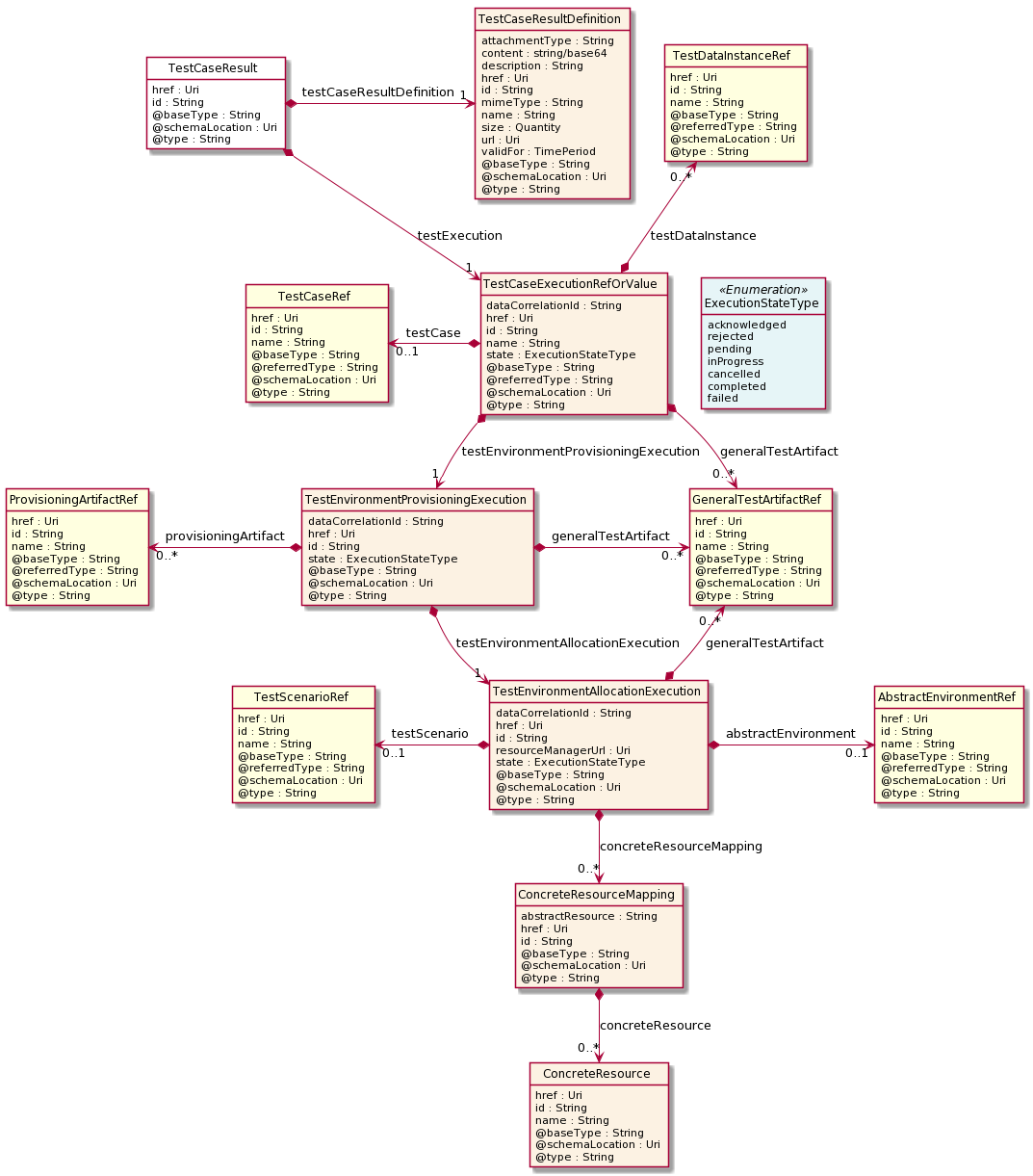 Field descriptionsTestCaseResult fieldsConcreteResource sub-resourceConcreteResourceMapping sub-resourceIndividual mapping from an abstract resource to a list of concrete resources.Quantity sub-resourceAn amount in a given unit.TestCaseExecutionRefOrValue sub-resourceTestCaseResultDefinition sub-resourceTest case result definition.TestEnvironmentAllocationExecution sub-resourceREST resource for test environment allocation lifecycle.TestEnvironmentProvisioningExecution sub-resourceREST resource for test environment provisioning lifecycle.AbstractEnvironmentRef relationshipA reference to a managed test abstract environment resource.GeneralTestArtifactRef relationshipA reference to a managed general test artifact resource.ProvisioningArtifactRef relationshipA reference to a managed provisioning artifact resource.TestCaseRef relationshipA reference to a managed test case artifact.TestDataInstanceRef relationshipA reference to a managed test data instance resource.TestScenarioRef relationshipA reference to a managed test scenario resource.Json representation sampleWe provide below the json representation of an example of a 'TestCaseResult' resource objectTest Suite Result resourceA managed test case result resource.Resource model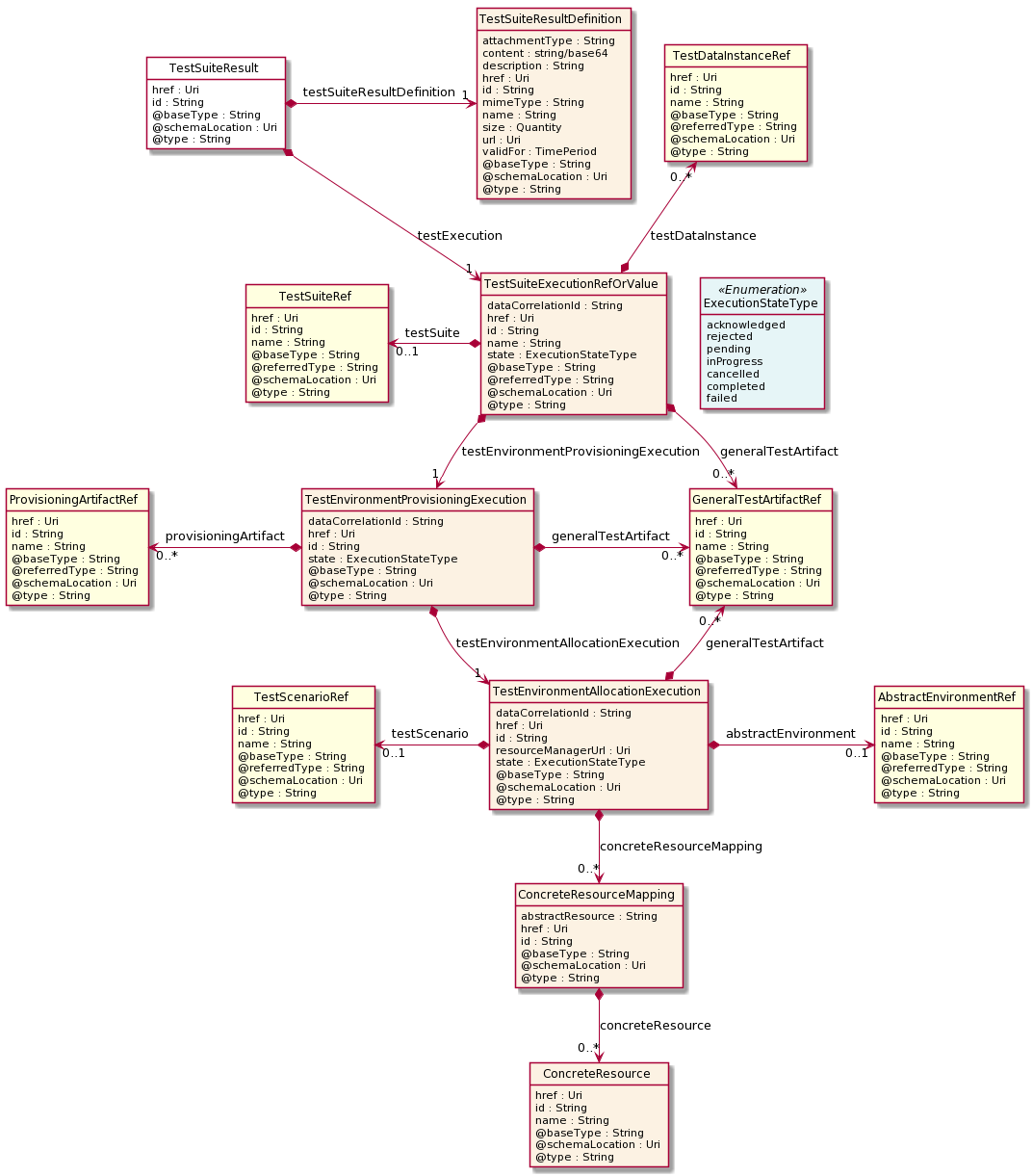 Field descriptionsTestSuiteResult fieldsConcreteResource sub-resourceConcreteResourceMapping sub-resourceIndividual mapping from an abstract resource to a list of concrete resources.Quantity sub-resourceAn amount in a given unit.TestEnvironmentAllocationExecution sub-resourceREST resource for test environment allocation lifecycle.TestEnvironmentProvisioningExecution sub-resourceREST resource for test environment provisioning lifecycle.TestSuiteExecutionRefOrValue sub-resourceTestSuiteResultDefinition sub-resourceTest suite result definition.AbstractEnvironmentRef relationshipA reference to a managed test abstract environment resource.GeneralTestArtifactRef relationshipA reference to a managed general test artifact resource.ProvisioningArtifactRef relationshipA reference to a managed provisioning artifact resource.TestDataInstanceRef relationshipA reference to a managed test data instance resource.TestScenarioRef relationshipA reference to a managed test scenario resource.TestSuiteRef relationshipA reference to a managed test suite resource.Json representation sampleWe provide below the json representation of an example of a 'TestSuiteResult' resource objectNon Functional Test Result resourceA managed non-functional test result resource.Resource model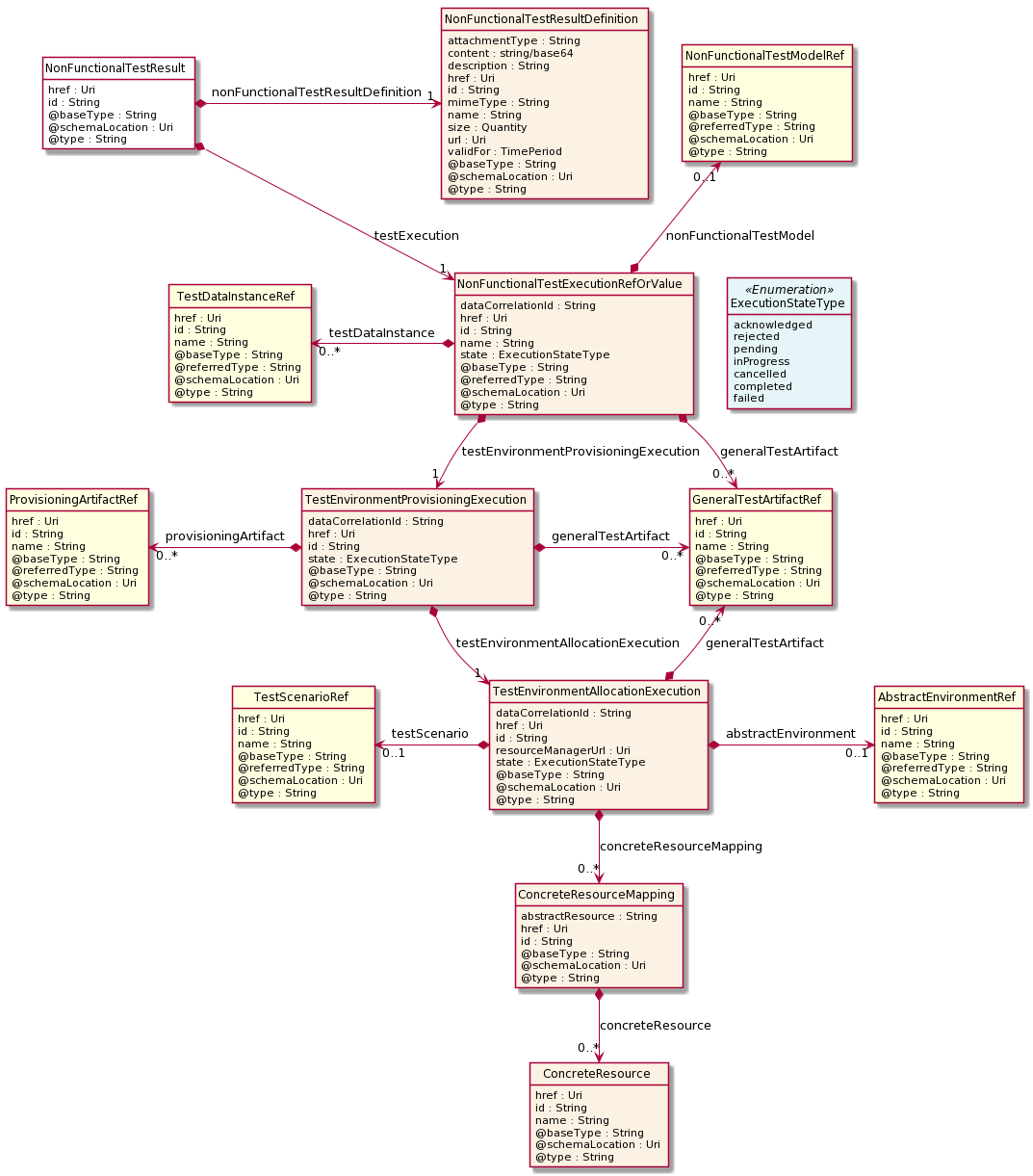 Field descriptionsNonFunctionalTestResult fieldsConcreteResource sub-resourceConcreteResourceMapping sub-resourceIndividual mapping from an abstract resource to a list of concrete resources.NonFunctionalTestExecutionRefOrValue sub-resourceNonFunctionalTestResultDefinition sub-resourceNon-functional test result definition.Quantity sub-resourceAn amount in a given unit.TestEnvironmentAllocationExecution sub-resourceREST resource for test environment allocation lifecycle.TestEnvironmentProvisioningExecution sub-resourceREST resource for test environment provisioning lifecycle.AbstractEnvironmentRef relationshipA reference to a managed test abstract environment resource.GeneralTestArtifactRef relationshipA reference to a managed general test artifact resource.NonFunctionalTestModelRef relationshipA reference to a managed non-functional test model resource.ProvisioningArtifactRef relationshipA reference to a managed provisioning artifact resource.TestDataInstanceRef relationshipA reference to a managed test data instance resource.TestScenarioRef relationshipA reference to a managed test scenario resource.Json representation sampleWe provide below the json representation of an example of a 'NonFunctionalTestResult' resource objectNotification Resource Models9 notifications are defined for this APINotifications related to TestCaseResult:
    - TestCaseResultCreateEvent
    - TestCaseResultChangeEvent
    - TestCaseResultDeleteEventNotifications related to TestSuiteResult:
    - TestSuiteResultCreateEvent
    - TestSuiteResultChangeEvent
    - TestSuiteResultDeleteEventNotifications related to NonFunctionalTestResult:
    - NonFunctionalTestResultCreateEvent
    - NonFunctionalTestResultChangeEvent
    - NonFunctionalTestResultDeleteEventThe notification structure for all notifications in this API follow the pattern depicted by the figure below.A notification event resource (depicted by "SpecificEvent" placeholder) is a sub class of a generic Event structure containing at least an id of the event occurrence (eventId), an event timestamp (eventTime), and the name of the resource (eventType).This notification structure owns an event payload structure ("SpecificEventPayload" placeholder) linked to the resource concerned by the notification using the resource name as access field ("resourceName" placeholder).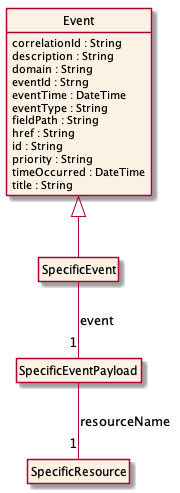 Test Case Result Create EventNotification TestCaseResultCreateEvent case for resource TestCaseResultJson representation sampleWe provide below the json representation of an example of a 'TestCaseResultCreateEvent' notification event objectTest Case Result Change EventNotification TestCaseResultChangeEvent case for resource TestCaseResultJson representation sampleWe provide below the json representation of an example of a 'TestCaseResultChangeEvent' notification event objectTest Case Result Delete EventNotification TestCaseResultDeleteEvent case for resource TestCaseResultJson representation sampleWe provide below the json representation of an example of a 'TestCaseResultDeleteEvent' notification event objectTest Suite Result Create EventNotification TestSuiteResultCreateEvent case for resource TestSuiteResultJson representation sampleWe provide below the json representation of an example of a 'TestSuiteResultCreateEvent' notification event objectTest Suite Result Change EventNotification TestSuiteResultChangeEvent case for resource TestSuiteResultJson representation sampleWe provide below the json representation of an example of a 'TestSuiteResultChangeEvent' notification event objectTest Suite Result Delete EventNotification TestSuiteResultDeleteEvent case for resource TestSuiteResultJson representation sampleWe provide below the json representation of an example of a 'TestSuiteResultDeleteEvent' notification event objectNon Functional Test Result Create EventNotification NonFunctionalTestResultCreateEvent case for resource NonFunctionalTestResultJson representation sampleWe provide below the json representation of an example of a 'NonFunctionalTestResultCreateEvent' notification event objectNon Functional Test Result Change EventNotification NonFunctionalTestResultChangeEvent case for resource NonFunctionalTestResultJson representation sampleWe provide below the json representation of an example of a 'NonFunctionalTestResultChangeEvent' notification event objectNon Functional Test Result Delete EventNotification NonFunctionalTestResultDeleteEvent case for resource NonFunctionalTestResultJson representation sampleWe provide below the json representation of an example of a 'NonFunctionalTestResultDeleteEvent' notification event object API OPERATIONSRemember the following Uniform Contract:Filtering and attribute selection rules are described in the TMF REST Design Guidelines.Notifications are also described in a subsequent section.Operations on Test Case ResultList test case results  GET /testCaseResult?fields=...&{filtering}DescriptionThis operation list test case result entities.
Attribute selection is enabled for all first level attributes.
Filtering may be available depending on the compliance level supported by an implementation.Usage SamplesHere's an ONAP VTP example of a request for retrieving a list of test case results. This example does not use test environments.Retrieve test case result  GET /testCaseResult/{id}?fields=...&{filtering}DescriptionThis operation retrieves a test case result entity.
Attribute selection is enabled for all first level attributes.
Filtering on sub-resources may be available depending on the compliance level supported by an implementation.Usage SamplesHere's an ONAP VTP example of a request for retrieving a specific test case result. This example does not use test environments.Create test case result  POST /testCaseResultDescriptionThis operation creates a test case result entity.Mandatory and Non Mandatory AttributesThe following tables provide the list of mandatory and non mandatory attributes when creating a TestCaseResult, including any possible rule conditions and applicable default values. Notice that it is up to an implementer to add additional mandatory attributes.Usage SamplesHere's an ONAP VTP example of a request for creating a test case result. This example does not use test environments.Patch test case result  PATCH /testCaseResult/{id}DescriptionThis operation allows partial updates of a test case result entity. Support of json/merge (https://tools.ietf.org/html/rfc7386) is mandatory, support of json/patch (http://tools.ietf.org/html/rfc5789) is optional.

Note: If the update operation yields to the creation of sub-resources or relationships, the same rules concerning mandatory sub-resource attributes and default value settings in the POST operation applies to the PATCH operation.  Hence these tables are not repeated here.Patchable and Non Patchable AttributesThe tables below provide the list of patchable and non patchable attributes, including constraint rules on their usage.Usage SamplesHere's an example of a request for patching a TestCaseResult resource.Delete test case result  DELETE /testCaseResult/{id}DescriptionThis operation deletes a test case result entity.Usage SamplesHere's an example of a request for deleting a test case result.Operations on Test Suite ResultList test suite results  GET /testSuiteResult?fields=...&{filtering}DescriptionThis operation list test suite result entities.
Attribute selection is enabled for all first level attributes.
Filtering may be available depending on the compliance level supported by an implementation.Usage SamplesHere's an ONAP VTP example of a request for retrieving a list of test suite results. This example does not use test environments.Retrieve test suite result  GET /testSuiteResult/{id}?fields=...&{filtering}DescriptionThis operation retrieves a test suite result entity.
Attribute selection is enabled for all first level attributes.
Filtering on sub-resources may be available depending on the compliance level supported by an implementation.Usage SamplesHere's an ONAP VTP example of a request for retrieving a specific test suite result. This example does not use test environments.Create test suite result  POST /testSuiteResultDescriptionThis operation creates a test suite result entity.Mandatory and Non Mandatory AttributesThe following tables provide the list of mandatory and non mandatory attributes when creating a TestSuiteResult, including any possible rule conditions and applicable default values. Notice that it is up to an implementer to add additional mandatory attributes.Usage SamplesHere's an ONAP VTP example of a request for creating a test suite result. This example does not use test environments.Patch test suite result  PATCH /testSuiteResult/{id}DescriptionThis operation allows partial updates of a test suite result entity. Support of json/merge (https://tools.ietf.org/html/rfc7386) is mandatory, support of json/patch (http://tools.ietf.org/html/rfc5789) is optional.

Note: If the update operation yields to the creation of sub-resources or relationships, the same rules concerning mandatory sub-resource attributes and default value settings in the POST operation applies to the PATCH operation.  Hence these tables are not repeated here.Patchable and Non Patchable AttributesThe tables below provide the list of patchable and non patchable attributes, including constraint rules on their usage.Usage SamplesHere's an example of a request for patching a TestSuiteResult resource.Delete test suite result  DELETE /testSuiteResult/{id}DescriptionThis operation deletes a test suite result entity.Usage SamplesHere's an example of a request for deleting a test suite result.Operations on Non Functional Test ResultList non functional test results  GET /nonFunctionalTestResult?fields=...&{filtering}DescriptionThis operation list non functional test result entities.
Attribute selection is enabled for all first level attributes.
Filtering may be available depending on the compliance level supported by an implementation.Usage SamplesHere's an example of a request for retrieving a list of non-functional test results. This example uses a test environment.Retrieve non functional test result  GET /nonFunctionalTestResult/{id}?fields=...&{filtering}DescriptionThis operation retrieves a non functional test result entity.
Attribute selection is enabled for all first level attributes.
Filtering on sub-resources may be available depending on the compliance level supported by an implementation.Usage SamplesHere's an example of a request for retrieving a specific non-functional test result. This example uses a test environment.Create non functional test result  POST /nonFunctionalTestResultDescriptionThis operation creates a non functional test result entity.Mandatory and Non Mandatory AttributesThe following tables provide the list of mandatory and non mandatory attributes when creating a NonFunctionalTestResult, including any possible rule conditions and applicable default values. Notice that it is up to an implementer to add additional mandatory attributes.Usage SamplesHere's an example of a request for creating a non-functional test result. This example uses a test environment.Patch non functional test result  PATCH /nonFunctionalTestResult/{id}DescriptionThis operation allows partial updates of a non functional test result entity. Support of json/merge (https://tools.ietf.org/html/rfc7386) is mandatory, support of json/patch (http://tools.ietf.org/html/rfc5789) is optional.Note: If the update operation yields to the creation of sub-resources or relationships, the same rules concerning mandatory sub-resource attributes and default value settings in the POST operation applies to the PATCH operation.  Hence these tables are not repeated here.Patchable and Non Patchable AttributesThe tables below provide the list of patchable and non patchable attributes, including constraint rules on their usage.Usage SamplesHere's an example of a request for patching a NonFunctionalTestResult resource.Delete non functional test result  DELETE /nonFunctionalTestResult/{id}DescriptionThis operation deletes a non functional test result entity.Usage SamplesHere's an example of a request for deleting a non-functional test result.API NOTIFICATIONSFor every single of operation on the entities use the following templates and provide sample REST notification POST calls.It is assumed that the Pub/Sub uses the Register and UnRegister mechanisms described in the REST Guidelines reproduced below.Register listener  POST /hubDescriptionSets the communication endpoint address the service instance must use to deliver information about its health state, execution state, failures and metrics. Subsequent POST calls will be rejected by the service if it does not support multiple listeners. In this case DELETE /api/hub/{id} must be called before an endpoint can be created again.BehaviorReturns HTTP/1.1 status code 204 if the request was successful.Returns HTTP/1.1 status code 409 if request is not successful.Usage SamplesHere's an example of a request for registering a listener.Unregister listener  DELETE /hub/{id}DescriptionClears the communication endpoint address that was set by creating the Hub.BehaviorReturns HTTP/1.1 status code 204 if the request was successful.Returns HTTP/1.1 status code 404 if the resource is not found.Usage SamplesHere's an example of a request for un-registering a listener.Publish Event to listener  POST /client/listenerDescriptionClears the communication endpoint address that was set by creating the Hub.Provides to a registered listener the description of the event that was raised. The /client/listener url is the callback url passed when registering the listener.BehaviorReturns HTTP/1.1 status code 201 if the service is able to set the configuration. Usage SamplesHere's an example of a notification received by the listener. In this example “EVENT TYPE” should be replaced by one of the notification types supported by this API (see Notification resources Models section) and EVENT BODY refers to the data structure of the given notification type.For detailed examples on the general TM Forum notification mechanism, see the TMF REST Design Guidelines.Appendix 1Examples of base64-encoded Attachment contentExample 1. ONAP VTP test case result representation exampleExample 2. Test suite result representation exampleExample 3. Non-functional test result representation exampleAcknowledgementsVersion HistoryRelease HistoryContributors to DocumentRelease Status: ProductionApproval Status: TM Forum ApprovedVersion 4.0.0IPR Mode: RANDhrefAn uri (Uri). Hyperlink reference.idA string. unique identifier.hrefAn uri (Uri). Hyperlink reference.idA string. unique identifier.@baseTypeA string. When sub-classing, this defines the super-class.@schemaLocationAn uri (Uri). A URI to a JSON-Schema file that defines additional attributes and relationships.@typeA string. When sub-classing, this defines the sub-class Extensible name.testCaseResultDefinitionA test case result definition (TestCaseResultDefinition). Test case result definition.testExecutionA test case execution ref or value (TestCaseExecutionRefOrValue).hrefAn uri (Uri). Hyperlink reference.idA string. unique identifier.@baseTypeA string. When sub-classing, this defines the super-class.@schemaLocationAn uri (Uri). A URI to a JSON-Schema file that defines additional attributes and relationships.@typeA string. When sub-classing, this defines the sub-class Extensible name.nameA string. Concrete resource name.hrefAn uri (Uri). Hyperlink reference.idA string. unique identifier.@baseTypeA string. When sub-classing, this defines the super-class.@schemaLocationAn uri (Uri). A URI to a JSON-Schema file that defines additional attributes and relationships.@typeA string. When sub-classing, this defines the sub-class Extensible name.abstractResourceA string.concreteResourceA list of concrete resources (ConcreteResource [*]).amountA float. Numeric value in a given unit.unitsA string. Unit.dataCorrelationIdA string. Data correlation ID passed in by the API consumer.hrefAn uri (Uri). Hyperlink reference.idA string. unique identifier.@baseTypeA string. When sub-classing, this defines the super-class.@schemaLocationAn uri (Uri). A URI to a JSON-Schema file that defines additional attributes and relationships.@typeA string. When sub-classing, this defines the sub-class Extensible name.@referredTypeA string. The actual type of the target instance when needed for disambiguation.nameA string. Name of the related entity.testCaseA test case reference (TestCaseRef). A reference to a managed test case artifact.testDataInstanceA list of test data instance references (TestDataInstanceRef [*]). A reference to a managed test data instance resource.testEnvironmentProvisioningExecutionA test environment provisioning execution (TestEnvironmentProvisioningExecution). REST resource for test environment provisioning lifecycle.generalTestArtifactA list of general test artifact references (GeneralTestArtifactRef [*]). A reference to a managed general test artifact resource.stateAn execution state type (ExecutionStateType). Possible values for the state of the execution.attachmentTypeA string. Attachment type such as video, picture.contentA base 6 4 (Base64). The actual contents of the attachment object, if embedded, encoded as base64.descriptionA string. A narrative text describing the content of the attachment.hrefAn uri (Uri). Hyperlink reference.idA string. unique identifier.mimeTypeA string. Attachment mime type such as extension file for video, picture and document.nameA string. The name of the attachment.urlAn uri (Uri). Uniform Resource Locator, is a web page address (a subset of URI).@baseTypeA string. When sub-classing, this defines the super-class.@schemaLocationAn uri (Uri). A URI to a JSON-Schema file that defines additional attributes and relationships.@typeA string. When sub-classing, this defines the sub-class Extensible name.sizeA quantity (Quantity). The size of the attachment.validForA time period. The period of time for which the attachment is valid.dataCorrelationIdA string. Data correlation ID passed in by the API consumer.hrefAn uri (Uri). Hyperlink reference.idA string. unique identifier.@baseTypeA string. When sub-classing, this defines the super-class.@schemaLocationAn uri (Uri). A URI to a JSON-Schema file that defines additional attributes and relationships.@typeA string. When sub-classing, this defines the sub-class Extensible name.abstractEnvironmentAn abstract environment reference (AbstractEnvironmentRef). A reference to a managed test abstract environment resource.concreteResourceMappingA list of concrete resource mappings (ConcreteResourceMapping [*]). Individual mapping from an abstract resource to a list of concrete resources.resourceManagerUrlAn uri (Uri).testScenarioA test scenario reference (TestScenarioRef). A reference to a managed test scenario resource.generalTestArtifactA list of general test artifact references (GeneralTestArtifactRef [*]). A reference to a managed general test artifact resource.stateAn execution state type (ExecutionStateType). Possible values for the state of the execution.dataCorrelationIdA string. Data correlation ID passed in by the API consumer.hrefAn uri (Uri). Hyperlink reference.idA string. unique identifier.@baseTypeA string. When sub-classing, this defines the super-class.@schemaLocationAn uri (Uri). A URI to a JSON-Schema file that defines additional attributes and relationships.@typeA string. When sub-classing, this defines the sub-class Extensible name.provisioningArtifactA list of provisioning artifact references (ProvisioningArtifactRef [*]). A reference to a managed provisioning artifact resource.testEnvironmentAllocationExecutionA test environment allocation execution (TestEnvironmentAllocationExecution). REST resource for test environment allocation lifecycle.generalTestArtifactA list of general test artifact references (GeneralTestArtifactRef [*]). A reference to a managed general test artifact resource.stateAn execution state type (ExecutionStateType). Possible values for the state of the execution.@referredTypeA string. The actual type of the target instance when needed for disambiguation.nameA string. Name of the related entity.hrefAn uri (Uri). Hyperlink reference.idA string. unique identifier.@baseTypeA string. When sub-classing, this defines the super-class.@schemaLocationAn uri (Uri). A URI to a JSON-Schema file that defines additional attributes and relationships.@typeA string. When sub-classing, this defines the sub-class Extensible name.@referredTypeA string. The actual type of the target instance when needed for disambiguation.nameA string. Name of the related entity.hrefAn uri (Uri). Hyperlink reference.idA string. unique identifier.@baseTypeA string. When sub-classing, this defines the super-class.@schemaLocationAn uri (Uri). A URI to a JSON-Schema file that defines additional attributes and relationships.@typeA string. When sub-classing, this defines the sub-class Extensible name.@referredTypeA string. The actual type of the target instance when needed for disambiguation.nameA string. Name of the related entity.hrefAn uri (Uri). Hyperlink reference.idA string. unique identifier.@baseTypeA string. When sub-classing, this defines the super-class.@schemaLocationAn uri (Uri). A URI to a JSON-Schema file that defines additional attributes and relationships.@typeA string. When sub-classing, this defines the sub-class Extensible name.@referredTypeA string. The actual type of the target instance when needed for disambiguation.nameA string. Name of the related entity.hrefAn uri (Uri). Hyperlink reference.idA string. unique identifier.@baseTypeA string. When sub-classing, this defines the super-class.@schemaLocationAn uri (Uri). A URI to a JSON-Schema file that defines additional attributes and relationships.@typeA string. When sub-classing, this defines the sub-class Extensible name.@referredTypeA string. The actual type of the target instance when needed for disambiguation.nameA string. Name of the related entity.hrefAn uri (Uri). Hyperlink reference.idA string. unique identifier.@baseTypeA string. When sub-classing, this defines the super-class.@schemaLocationAn uri (Uri). A URI to a JSON-Schema file that defines additional attributes and relationships.@typeA string. When sub-classing, this defines the sub-class Extensible name.@referredTypeA string. The actual type of the target instance when needed for disambiguation.nameA string. Name of the related entity.hrefAn uri (Uri). Hyperlink reference.idA string. unique identifier.@baseTypeA string. When sub-classing, this defines the super-class.@schemaLocationAn uri (Uri). A URI to a JSON-Schema file that defines additional attributes and relationships.@typeA string. When sub-classing, this defines the sub-class Extensible name.{
    "id": "0b60c741-a395-408c-8e41-51fa20d0aa50",
    "href": "https://mycsp:8080/tmf-api/testResult/v4/testCaseResult/0b60c741-a395-408c-8e41-51fa20d0aa50",
    "testCaseResultDefinition": {
        "attachmentType": "json",
        "content": "<base64-encoded test case result>",
        "mimeType": "base64"
    },
    "testExecution": {
        "id": "1a522dd3-83c9-411b-9fd6-c375a7856621",
        "href": "https://mycsp:8080/tmf-api/testExecution/v4/testCaseExecution/1a522dd3-83c9-411b-9fd6-c375a7856621",
        "dataCorrelationId": "77d3aa51-d90b-4c04-aa28-950fe2874bc7",
        "testCase": {
            "id": "aac9969d-219d-4ff1-b256-1765dcf9b342",
            "href": "https://mycsp:8080/tmf-api/testCase/v4/testCase/aac9969d-219d-4ff1-b256-1765dcf9b342",
            "@referredType": "TestCase"
        },
        "generalTestArtifact": [
            {
                "id": "178ca8bb-81bc-47ef-911e-dd86a40b8974",
                "href": "https://mycsp:8080/tmf-api/generalTestArtifact/v4/generalTestArtifact/178ca8bb-81bc-47ef-911e-dd86a40b8974",
                "@referredType": "GeneralTestArtifact"
            }
        ],
        "testDataInstance": [
            {
                "id": "2db74193-e5fb-462a-98e0-6b1ed970dfc7",
                "href": "https://mycsp:8080/tmf-api/testData/v4/testDataInstance/2db74193-e5fb-462a-98e0-6b1ed970dfc7",
                "@referredType": "TestDataInstance"
            }
        ],
        "TestEnvironmentProvisioningExecution": {
            "id": "622815ac-5811-4cb6-b608-5b28d5d73a8d",
            "href": "https://mycsp:8080/tmf-api/testExecution/v4/testEnvironmentProvisioningExecution/622815ac-5811-4cb6-b608-5b28d5d73a8d",
            "dataCorrelationId": "29d7832e-9970-4af8-8d80-19444e1973ea",
            "testEnvironmentAllocationExecution": {
                "id": "418b253c-0cf3-4f48-b64e-93f8db9b614a",
                "href": "https://mycsp:8080/tmf-api/testExecution/v4/testEnvironmentAllocationExecution/418b253c-0cf3-4f48-b64e-93f8db9b614a",
                "dataCorrelationId": "156cf43a-fd6a-488e-a8dd-6b01ccef12cd",
                "resourceManagerUrl": "https://myserver.com/resourceManager",
                "testScenario": {
                    "id": "35776d4f-1851-435c-8573-802438f41e7a",
                    "href": "https://mycsp:8080/tmf-api/testScenario/v4/testScenario/35776d4f-1851-435c-8573-802438f41e7a",
                    "@referredType": "TestScenario"
                },
                "concreteResourceMapping": [
                    {
                        "abstractResource": "phone",
                        "concreteResources": [
                            {
                                "name": "iPhone_1289"
                            }
                        ]
                    }
                ],
                "state": "completed",
                "@baseType": "Execution",
                "@type": "TestEnvironmentAllocationExecution"
            },
            "state": "completed",
            "@baseType": "Execution",
            "@type": "TestEnvironmentProvisioningExecution"
        },
        "state": "completed",
        "@baseType": "TestExecution",
        "@type": "TestCaseExecution"
    },
    "state": "stable",
    "@baseType": "TestResult",
    "@type": "TestCaseResult"
}hrefAn uri (Uri). Hyperlink reference.idA string. unique identifier.hrefAn uri (Uri). Hyperlink reference.idA string. unique identifier.@baseTypeA string. When sub-classing, this defines the super-class.@schemaLocationAn uri (Uri). A URI to a JSON-Schema file that defines additional attributes and relationships.@typeA string. When sub-classing, this defines the sub-class Extensible name.testExecutionA test suite execution ref or value (TestSuiteExecutionRefOrValue).testSuiteResultDefinitionA test suite result definition (TestSuiteResultDefinition). Test suite result definition.hrefAn uri (Uri). Hyperlink reference.idA string. unique identifier.@baseTypeA string. When sub-classing, this defines the super-class.@schemaLocationAn uri (Uri). A URI to a JSON-Schema file that defines additional attributes and relationships.@typeA string. When sub-classing, this defines the sub-class Extensible name.nameA string. Concrete resource name.hrefAn uri (Uri). Hyperlink reference.idA string. unique identifier.@baseTypeA string. When sub-classing, this defines the super-class.@schemaLocationAn uri (Uri). A URI to a JSON-Schema file that defines additional attributes and relationships.@typeA string. When sub-classing, this defines the sub-class Extensible name.abstractResourceA string.concreteResourceA list of concrete resources (ConcreteResource [*]).amountA float. Numeric value in a given unit.unitsA string. Unit.dataCorrelationIdA string. Data correlation ID passed in by the API consumer.hrefAn uri (Uri). Hyperlink reference.idA string. unique identifier.@baseTypeA string. When sub-classing, this defines the super-class.@schemaLocationAn uri (Uri). A URI to a JSON-Schema file that defines additional attributes and relationships.@typeA string. When sub-classing, this defines the sub-class Extensible name.abstractEnvironmentAn abstract environment reference (AbstractEnvironmentRef). A reference to a managed test abstract environment resource.concreteResourceMappingA list of concrete resource mappings (ConcreteResourceMapping [*]). Individual mapping from an abstract resource to a list of concrete resources.resourceManagerUrlAn uri (Uri).testScenarioA test scenario reference (TestScenarioRef). A reference to a managed test scenario resource.generalTestArtifactA list of general test artifact references (GeneralTestArtifactRef [*]). A reference to a managed general test artifact resource.stateAn execution state type (ExecutionStateType). Possible values for the state of the execution.dataCorrelationIdA string. Data correlation ID passed in by the API consumer.hrefAn uri (Uri). Hyperlink reference.idA string. unique identifier.@baseTypeA string. When sub-classing, this defines the super-class.@schemaLocationAn uri (Uri). A URI to a JSON-Schema file that defines additional attributes and relationships.@typeA string. When sub-classing, this defines the sub-class Extensible name.provisioningArtifactA list of provisioning artifact references (ProvisioningArtifactRef [*]). A reference to a managed provisioning artifact resource.testEnvironmentAllocationExecutionA test environment allocation execution (TestEnvironmentAllocationExecution). REST resource for test environment allocation lifecycle.generalTestArtifactA list of general test artifact references (GeneralTestArtifactRef [*]). A reference to a managed general test artifact resource.stateAn execution state type (ExecutionStateType). Possible values for the state of the execution.dataCorrelationIdA string. Data correlation ID passed in by the API consumer.hrefAn uri (Uri). Hyperlink reference.idA string. unique identifier.@baseTypeA string. When sub-classing, this defines the super-class.@schemaLocationAn uri (Uri). A URI to a JSON-Schema file that defines additional attributes and relationships.@typeA string. When sub-classing, this defines the sub-class Extensible name.@referredTypeA string. The actual type of the target instance when needed for disambiguation.nameA string. Name of the related entity.testSuiteA test suite reference (TestSuiteRef). A reference to a managed test suite resource.testDataInstanceA list of test data instance references (TestDataInstanceRef [*]). A reference to a managed test data instance resource.testEnvironmentProvisioningExecutionA test environment provisioning execution (TestEnvironmentProvisioningExecution). REST resource for test environment provisioning lifecycle.generalTestArtifactA list of general test artifact references (GeneralTestArtifactRef [*]). A reference to a managed general test artifact resource.stateAn execution state type (ExecutionStateType). Possible values for the state of the execution.attachmentTypeA string. Attachment type such as video, picture.contentA base 6 4 (Base64). The actual contents of the attachment object, if embedded, encoded as base64.descriptionA string. A narrative text describing the content of the attachment.hrefAn uri (Uri). Hyperlink reference.idA string. unique identifier.mimeTypeA string. Attachment mime type such as extension file for video, picture and document.nameA string. The name of the attachment.urlAn uri (Uri). Uniform Resource Locator, is a web page address (a subset of URI).@baseTypeA string. When sub-classing, this defines the super-class.@schemaLocationAn uri (Uri). A URI to a JSON-Schema file that defines additional attributes and relationships.@typeA string. When sub-classing, this defines the sub-class Extensible name.sizeA quantity (Quantity). The size of the attachment.validForA time period. The period of time for which the attachment is valid.@referredTypeA string. The actual type of the target instance when needed for disambiguation.nameA string. Name of the related entity.hrefAn uri (Uri). Hyperlink reference.idA string. unique identifier.@baseTypeA string. When sub-classing, this defines the super-class.@schemaLocationAn uri (Uri). A URI to a JSON-Schema file that defines additional attributes and relationships.@typeA string. When sub-classing, this defines the sub-class Extensible name.@referredTypeA string. The actual type of the target instance when needed for disambiguation.nameA string. Name of the related entity.hrefAn uri (Uri). Hyperlink reference.idA string. unique identifier.@baseTypeA string. When sub-classing, this defines the super-class.@schemaLocationAn uri (Uri). A URI to a JSON-Schema file that defines additional attributes and relationships.@typeA string. When sub-classing, this defines the sub-class Extensible name.@referredTypeA string. The actual type of the target instance when needed for disambiguation.nameA string. Name of the related entity.hrefAn uri (Uri). Hyperlink reference.idA string. unique identifier.@baseTypeA string. When sub-classing, this defines the super-class.@schemaLocationAn uri (Uri). A URI to a JSON-Schema file that defines additional attributes and relationships.@typeA string. When sub-classing, this defines the sub-class Extensible name.@referredTypeA string. The actual type of the target instance when needed for disambiguation.nameA string. Name of the related entity.hrefAn uri (Uri). Hyperlink reference.idA string. unique identifier.@baseTypeA string. When sub-classing, this defines the super-class.@schemaLocationAn uri (Uri). A URI to a JSON-Schema file that defines additional attributes and relationships.@typeA string. When sub-classing, this defines the sub-class Extensible name.@referredTypeA string. The actual type of the target instance when needed for disambiguation.nameA string. Name of the related entity.hrefAn uri (Uri). Hyperlink reference.idA string. unique identifier.@baseTypeA string. When sub-classing, this defines the super-class.@schemaLocationAn uri (Uri). A URI to a JSON-Schema file that defines additional attributes and relationships.@typeA string. When sub-classing, this defines the sub-class Extensible name.@referredTypeA string. The actual type of the target instance when needed for disambiguation.nameA string. Name of the related entity.hrefAn uri (Uri). Hyperlink reference.idA string. unique identifier.@baseTypeA string. When sub-classing, this defines the super-class.@schemaLocationAn uri (Uri). A URI to a JSON-Schema file that defines additional attributes and relationships.@typeA string. When sub-classing, this defines the sub-class Extensible name.{
    "id": "b5c4d079-f4c1-439a-a082-1f25c53c79b3",
    "href": "https://mycsp:8080/tmf-api/testResult/v4/testSuiteResult/b5c4d079-f4c1-439a-a082-1f25c53c79b3",
    "testSuiteResultDefinition": {
        "attachmentType": "json",
        "content": "<base64-encoded test suite result>",
        "mimeType": "base64"
    },
    "testExecution": {
        "id": "48c76edf-31fc-4f2b-a409-1e80c8b13124",
        "href": "https://mycsp:8080/tmf-api/testExecution/v4/testSuiteExecution/48c76edf-31fc-4f2b-a409-1e80c8b13124",
        "dataCorrelationId": "77d3aa51-d90b-4c04-aa28-950fe2874bc7",
        "testSuite": {
            "id": "4cb18d40-a35f-4261-a9e9-20ab58498c42",
            "href": "https://mycsp:8080/tmf-api/testCase/v4/testSuite/4cb18d40-a35f-4261-a9e9-20ab58498c42",
            "@referredType": "TestSuite"
        },
        "generalTestArtifact": [
            {
                "id": "178ca8bb-81bc-47ef-911e-dd86a40b8974",
                "href": "https://mycsp:8080/tmf-api/generalTestArtifact/v4/generalTestArtifact/178ca8bb-81bc-47ef-911e-dd86a40b8974",
                "@referredType": "GeneralTestArtifact"
            }
        ],
        "testDataInstance": [
            {
                "id": "2db74193-e5fb-462a-98e0-6b1ed970dfc7",
                "href": "https://mycsp:8080/tmf-api/testData/v4/testDataInstance/2db74193-e5fb-462a-98e0-6b1ed970dfc7",
                "@referredType": "TestDataInstance"
            }
        ],
        "TestEnvironmentProvisioningExecution": {
            "id": "622815ac-5811-4cb6-b608-5b28d5d73a8d",
            "href": "https://mycsp:8080/tmf-api/testExecution/v4/testEnvironmentProvisioningExecution/622815ac-5811-4cb6-b608-5b28d5d73a8d",
            "dataCorrelationId": "29d7832e-9970-4af8-8d80-19444e1973ea",
            "testEnvironmentAllocationExecution": {
                "id": "418b253c-0cf3-4f48-b64e-93f8db9b614a",
                "href": "https://mycsp:8080/tmf-api/testExecution/v4/testEnvironmentAllocationExecution/418b253c-0cf3-4f48-b64e-93f8db9b614a",
                "dataCorrelationId": "156cf43a-fd6a-488e-a8dd-6b01ccef12cd",
                "resourceManagerUrl": "https://myserver.com/resourceManager",
                "testScenario": {
                    "id": "35776d4f-1851-435c-8573-802438f41e7a",
                    "href": "https://mycsp:8080/tmf-api/testScenario/v4/testScenario/35776d4f-1851-435c-8573-802438f41e7a",
                    "@referredType": "TestScenario"
                },
                "concreteResourceMapping": [
                    {
                        "abstractResource": "phone",
                        "concreteResources": [
                            {
                                "name": "iPhone_1289"
                            }
                        ]
                    }
                ],
                "state": "completed",
                "@baseType": "Execution",
                "@type": "TestEnvironmentAllocationExecution"
            },
            "state": "completed",
            "@baseType": "Execution",
            "@type": "TestEnvironmentProvisioningExecution"
        },
        "state": "completed",
        "@baseType": "TestExecution",
        "@type": "TestSuiteExecution"
    },
    "state": "stable",
    "@baseType": "TestResult",
    "@type": "TestSuiteResult"
}hrefAn uri (Uri). Hyperlink reference.idA string. unique identifier.hrefAn uri (Uri). Hyperlink reference.idA string. unique identifier.@baseTypeA string. When sub-classing, this defines the super-class.@schemaLocationAn uri (Uri). A URI to a JSON-Schema file that defines additional attributes and relationships.@typeA string. When sub-classing, this defines the sub-class Extensible name.nonFunctionalTestResultDefinitionA non functional test result definition (NonFunctionalTestResultDefinition). Non-functional test result definition.testExecutionA non functional test execution ref or value (NonFunctionalTestExecutionRefOrValue).hrefAn uri (Uri). Hyperlink reference.idA string. unique identifier.@baseTypeA string. When sub-classing, this defines the super-class.@schemaLocationAn uri (Uri). A URI to a JSON-Schema file that defines additional attributes and relationships.@typeA string. When sub-classing, this defines the sub-class Extensible name.nameA string. Concrete resource name.hrefAn uri (Uri). Hyperlink reference.idA string. unique identifier.@baseTypeA string. When sub-classing, this defines the super-class.@schemaLocationAn uri (Uri). A URI to a JSON-Schema file that defines additional attributes and relationships.@typeA string. When sub-classing, this defines the sub-class Extensible name.abstractResourceA string.concreteResourceA list of concrete resources (ConcreteResource [*]).dataCorrelationIdA string. Data correlation ID passed in by the API consumer.hrefAn uri (Uri). Hyperlink reference.idA string. unique identifier.@baseTypeA string. When sub-classing, this defines the super-class.@schemaLocationAn uri (Uri). A URI to a JSON-Schema file that defines additional attributes and relationships.@typeA string. When sub-classing, this defines the sub-class Extensible name.@referredTypeA string. The actual type of the target instance when needed for disambiguation.nameA string. Name of the related entity.nonFunctionalTestModelA non functional test model reference (NonFunctionalTestModelRef). A reference to a managed non-functional test model resource.testDataInstanceA list of test data instance references (TestDataInstanceRef [*]). A reference to a managed test data instance resource.testEnvironmentProvisioningExecutionA test environment provisioning execution (TestEnvironmentProvisioningExecution). REST resource for test environment provisioning lifecycle.generalTestArtifactA list of general test artifact references (GeneralTestArtifactRef [*]). A reference to a managed general test artifact resource.stateAn execution state type (ExecutionStateType). Possible values for the state of the execution.attachmentTypeA string. Attachment type such as video, picture.contentA base 6 4 (Base64). The actual contents of the attachment object, if embedded, encoded as base64.descriptionA string. A narrative text describing the content of the attachment.hrefAn uri (Uri). Hyperlink reference.idA string. unique identifier.mimeTypeA string. Attachment mime type such as extension file for video, picture and document.nameA string. The name of the attachment.urlAn uri (Uri). Uniform Resource Locator, is a web page address (a subset of URI).@baseTypeA string. When sub-classing, this defines the super-class.@schemaLocationAn uri (Uri). A URI to a JSON-Schema file that defines additional attributes and relationships.@typeA string. When sub-classing, this defines the sub-class Extensible name.sizeA quantity (Quantity). The size of the attachment.validForA time period. The period of time for which the attachment is valid.amountA float. Numeric value in a given unit.unitsA string. Unit.dataCorrelationIdA string. Data correlation ID passed in by the API consumer.hrefAn uri (Uri). Hyperlink reference.idA string. unique identifier.@baseTypeA string. When sub-classing, this defines the super-class.@schemaLocationAn uri (Uri). A URI to a JSON-Schema file that defines additional attributes and relationships.@typeA string. When sub-classing, this defines the sub-class Extensible name.abstractEnvironmentAn abstract environment reference (AbstractEnvironmentRef). A reference to a managed test abstract environment resource.concreteResourceMappingA list of concrete resource mappings (ConcreteResourceMapping [*]). Individual mapping from an abstract resource to a list of concrete resources.resourceManagerUrlAn uri (Uri).testScenarioA test scenario reference (TestScenarioRef). A reference to a managed test scenario resource.generalTestArtifactA list of general test artifact references (GeneralTestArtifactRef [*]). A reference to a managed general test artifact resource.stateAn execution state type (ExecutionStateType). Possible values for the state of the execution.dataCorrelationIdA string. Data correlation ID passed in by the API consumer.hrefAn uri (Uri). Hyperlink reference.idA string. unique identifier.@baseTypeA string. When sub-classing, this defines the super-class.@schemaLocationAn uri (Uri). A URI to a JSON-Schema file that defines additional attributes and relationships.@typeA string. When sub-classing, this defines the sub-class Extensible name.provisioningArtifactA list of provisioning artifact references (ProvisioningArtifactRef [*]). A reference to a managed provisioning artifact resource.testEnvironmentAllocationExecutionA test environment allocation execution (TestEnvironmentAllocationExecution). REST resource for test environment allocation lifecycle.generalTestArtifactA list of general test artifact references (GeneralTestArtifactRef [*]). A reference to a managed general test artifact resource.stateAn execution state type (ExecutionStateType). Possible values for the state of the execution.@referredTypeA string. The actual type of the target instance when needed for disambiguation.nameA string. Name of the related entity.hrefAn uri (Uri). Hyperlink reference.idA string. unique identifier.@baseTypeA string. When sub-classing, this defines the super-class.@schemaLocationAn uri (Uri). A URI to a JSON-Schema file that defines additional attributes and relationships.@typeA string. When sub-classing, this defines the sub-class Extensible name.@referredTypeA string. The actual type of the target instance when needed for disambiguation.nameA string. Name of the related entity.hrefAn uri (Uri). Hyperlink reference.idA string. unique identifier.@baseTypeA string. When sub-classing, this defines the super-class.@schemaLocationAn uri (Uri). A URI to a JSON-Schema file that defines additional attributes and relationships.@typeA string. When sub-classing, this defines the sub-class Extensible name.@referredTypeA string. The actual type of the target instance when needed for disambiguation.nameA string. Name of the related entity.hrefAn uri (Uri). Hyperlink reference.idA string. unique identifier.@baseTypeA string. When sub-classing, this defines the super-class.@schemaLocationAn uri (Uri). A URI to a JSON-Schema file that defines additional attributes and relationships.@typeA string. When sub-classing, this defines the sub-class Extensible name.@referredTypeA string. The actual type of the target instance when needed for disambiguation.nameA string. Name of the related entity.hrefAn uri (Uri). Hyperlink reference.idA string. unique identifier.@baseTypeA string. When sub-classing, this defines the super-class.@schemaLocationAn uri (Uri). A URI to a JSON-Schema file that defines additional attributes and relationships.@typeA string. When sub-classing, this defines the sub-class Extensible name.@referredTypeA string. The actual type of the target instance when needed for disambiguation.nameA string. Name of the related entity.hrefAn uri (Uri). Hyperlink reference.idA string. unique identifier.@baseTypeA string. When sub-classing, this defines the super-class.@schemaLocationAn uri (Uri). A URI to a JSON-Schema file that defines additional attributes and relationships.@typeA string. When sub-classing, this defines the sub-class Extensible name.@referredTypeA string. The actual type of the target instance when needed for disambiguation.nameA string. Name of the related entity.hrefAn uri (Uri). Hyperlink reference.idA string. unique identifier.@baseTypeA string. When sub-classing, this defines the super-class.@schemaLocationAn uri (Uri). A URI to a JSON-Schema file that defines additional attributes and relationships.@typeA string. When sub-classing, this defines the sub-class Extensible name.{
    "id": "f5c8b58e-9b3f-475d-a5cc-096688f1d909",
    "href": "https://mycsp:8080/tmf-api/testResult/v4/nonFunctionalTestResult/f5c8b58e-9b3f-475d-a5cc-096688f1d909",
    "testCaseResultDefinition": {
        "attachmentType": "json",
        "content": "<base64-encoded non-functional test result>",
        "mimeType": "base64"
    },
    "testExecution": {
        "id": "195dae44-a433-49bf-a15b-9ab198dad0e2",
        "href": "https://mycsp:8080/tmf-api/testExecution/v4/nonFunctionalTestExecution/195dae44-a433-49bf-a15b-9ab198dad0e2",
        "dataCorrelationId": "29d7832e-9970-4af8-8d80-19444e1973ea",
        "nonFunctionalTestModel": {
            "id": "16db32a3-e008-401b-8168-4ebac788f9d8",
            "href": "https://mycsp:8080/tmf-api/testCase/v4/nonFunctionalTestModel/16db32a3-e008-401b-8168-4ebac788f9d8",
            "@referredType": "NonFunctionalTestModel"
        },
        "generalTestArtifact": [
            {
                "id": "178ca8bb-81bc-47ef-911e-dd86a40b8974",
                "href": "https://mycsp:8080/tmf-api/generalTestArtifact/v4/generalTestArtifact/178ca8bb-81bc-47ef-911e-dd86a40b8974",
                "@referredType": "GeneralTestArtifact"
            }
        ],
        "testDataInstance": [
            {
                "id": "2db74193-e5fb-462a-98e0-6b1ed970dfc7",
                "href": "https://mycsp:8080/tmf-api/testData/v4/testDataInstance/2db74193-e5fb-462a-98e0-6b1ed970dfc7",
                "@referredType": "TestDataInstance"
            }
        ],
        "TestEnvironmentProvisioningExecution": {
            "id": "622815ac-5811-4cb6-b608-5b28d5d73a8d",
            "href": "https://mycsp:8080/tmf-api/testExecution/v4/testEnvironmentProvisioningExecution/622815ac-5811-4cb6-b608-5b28d5d73a8d",
            "dataCorrelationId": "29d7832e-9970-4af8-8d80-19444e1973ea",
            "testEnvironmentAllocationExecution": {
                "id": "418b253c-0cf3-4f48-b64e-93f8db9b614a",
                "href": "https://mycsp:8080/tmf-api/testExecution/v4/testEnvironmentAllocationExecution/418b253c-0cf3-4f48-b64e-93f8db9b614a",
                "dataCorrelationId": "156cf43a-fd6a-488e-a8dd-6b01ccef12cd",
                "resourceManagerUrl": "https://myserver.com/resourceManager",
                "testScenario": {
                    "id": "35776d4f-1851-435c-8573-802438f41e7a",
                    "href": "https://mycsp:8080/tmf-api/testScenario/v4/testScenario/35776d4f-1851-435c-8573-802438f41e7a",
                    "@referredType": "TestScenario"
                },
                "concreteResourceMapping": [
                    {
                        "abstractResource": "phone",
                        "concreteResources": [
                            {
                                "name": "iPhone_1289"
                            }
                        ]
                    }
                ],
                "state": "completed",
                "@baseType": "Execution",
                "@type": "TestEnvironmentAllocationExecution"
            },
            "state": "completed",
            "@baseType": "Execution",
            "@type": "TestEnvironmentProvisioningExecution"
        },
        "state": "completed",
        "@baseType": "TestExecution",
        "@type": "NonFunctionalTestExecution"
    },
    "state": "stable",
    "@baseType": "TestResult",
    "@type": "NonFunctionalTestResult"
}{
    "eventId":"00001",
    "eventTime":"2015-11-16T16:42:25-04:00",
    "eventType":"TestCaseResultCreateEvent",
     "event": {
        "testCaseResult" : 
            {-- SEE TestCaseResult RESOURCE SAMPLE --}
    }
}
{
    "eventId":"00001",
    "eventTime":"2015-11-16T16:42:25-04:00",
    "eventType":"TestCaseResultChangeEvent",
     "event": {
        "testCaseResult" : 
            {-- SEE TestCaseResult RESOURCE SAMPLE --}
    }
}
{
    "eventId":"00001",
    "eventTime":"2015-11-16T16:42:25-04:00",
    "eventType":"TestCaseResultDeleteEvent",
     "event": {
        "testCaseResult" : 
            {-- SEE TestCaseResult RESOURCE SAMPLE --}
    }
}
{
    "eventId":"00001",
    "eventTime":"2015-11-16T16:42:25-04:00",
    "eventType":"TestSuiteResultCreateEvent",
     "event": {
        "testSuiteResult" : 
            {-- SEE TestSuiteResult RESOURCE SAMPLE --}
    }
}
{
    "eventId":"00001",
    "eventTime":"2015-11-16T16:42:25-04:00",
    "eventType":"TestSuiteResultChangeEvent",
     "event": {
        "testSuiteResult" : 
            {-- SEE TestSuiteResult RESOURCE SAMPLE --}
    }
}
{
    "eventId":"00001",
    "eventTime":"2015-11-16T16:42:25-04:00",
    "eventType":"TestSuiteResultDeleteEvent",
     "event": {
        "testSuiteResult" : 
            {-- SEE TestSuiteResult RESOURCE SAMPLE --}
    }
}
{
    "eventId":"00001",
    "eventTime":"2015-11-16T16:42:25-04:00",
    "eventType":"NonFunctionalTestResultCreateEvent",
     "event": {
        "nonFunctionalTestResult" : 
            {-- SEE NonFunctionalTestResult RESOURCE SAMPLE --}
    }
}
{
    "eventId":"00001",
    "eventTime":"2015-11-16T16:42:25-04:00",
    "eventType":"NonFunctionalTestResultChangeEvent",
     "event": {
        "nonFunctionalTestResult" : 
            {-- SEE NonFunctionalTestResult RESOURCE SAMPLE --}
    }
}
{
    "eventId":"00001",
    "eventTime":"2015-11-16T16:42:25-04:00",
    "eventType":"NonFunctionalTestResultDeleteEvent",
     "event": {
        "nonFunctionalTestResult" : 
            {-- SEE NonFunctionalTestResult RESOURCE SAMPLE --}
    }
}
Operation on EntitiesUniform API OperationDescriptionQuery EntitiesGET ResourceGET must be used to retrieve a representation of a resource.Create EntityPOST ResourcePOST must be used to create a new resourcePartial Update of an EntityPATCH ResourcePATCH must be used to partially update a resourceRemove an EntityDELETE ResourceDELETE must be used to remove a resource
Request
GET /tmf-api/testResult/v4/testCaseResult
Accept: application/json


Response
200

[
    {
        "id": "0b60c741-a395-408c-8e41-51fa20d0aa50",
        "href": "https://mycsp:8080/tmf-api/testResult/v4/testCaseResult/0b60c741-a395-408c-8e41-51fa20d0aa50",
        "testCaseResultDefinition": {
            "attachmentType": "json",
            "content": "<base64-encoded test case result> - please see Example 1 in Appendix 1",
            "mimeType": "base64"
        },
        "testExecution": {
            "id": "1a522dd3-83c9-411b-9fd6-c375a7856621",
            "href": "https://mycsp:8080/tmf-api/testExecution/v4/testCaseExecution/1a522dd3-83c9-411b-9fd6-c375a7856621",
            "dataCorrelationId": "c38a6acf-ec2d-43b7-a3c6-2d39de1d300c",
            "testCase": {
                "id": "aac9969d-219d-4ff1-b256-1765dcf9b342",
                "href": "https://mycsp:8080/tmf-api/testCase/v4/testCase/aac9969d-219d-4ff1-b256-1765dcf9b342",
                "@referredType": "TestCase"
            },
            "generalTestArtifact": [
                {
                    "id": "178ca8bb-81bc-47ef-911e-dd86a40b8974",
                    "href": "https://mycsp:8080/tmf-api/generalTestArtifact/v4/generalTestArtifact/178ca8bb-81bc-47ef-911e-dd86a40b8974",
                    "@referredType": "GeneralTestArtifact"
                }
            ],
            "testDataInstance": [
                {
                    "id": "2db74193-e5fb-462a-98e0-6b1ed970dfc7",
                    "href": "https://mycsp:8080/tmf-api/testData/v4/testDataInstance/2db74193-e5fb-462a-98e0-6b1ed970dfc7",
                    "@referredType": "TestDataInstance"
                }
            ],
            "state": "completed",
            "@baseType": "TestExecution",
            "@type": "TestCaseExecution"
        },
        "state": "stable",
        "@baseType": "TestResult",
        "@type": "TestCaseResult"
    }
]

Request
GET /tmf-api/testResult/v4/testCaseResult/0b60c741-a395-408c-8e41-51fa20d0aa50
Accept: application/json


Response
200

{
    "id": "0b60c741-a395-408c-8e41-51fa20d0aa50",
    "href": "https://mycsp:8080/tmf-api/testResult/v4/testCaseResult/0b60c741-a395-408c-8e41-51fa20d0aa50",
    "testCaseResultDefinition": {
        "attachmentType": "json",
        "content": "<base64-encoded test case result> - please see Example 1 in Appendix 1",
        "mimeType": "base64"
    },
    "testExecution": {
        "id": "1a522dd3-83c9-411b-9fd6-c375a7856621",
        "href": "https://mycsp:8080/tmf-api/testExecution/v4/testCaseExecution/1a522dd3-83c9-411b-9fd6-c375a7856621",
        "dataCorrelationId": "c38a6acf-ec2d-43b7-a3c6-2d39de1d300c",
        "testCase": {
            "id": "aac9969d-219d-4ff1-b256-1765dcf9b342",
            "href": "https://mycsp:8080/tmf-api/testCase/v4/testCase/aac9969d-219d-4ff1-b256-1765dcf9b342",
            "@referredType": "TestCase"
        },
        "generalTestArtifact": [
            {
                "id": "178ca8bb-81bc-47ef-911e-dd86a40b8974",
                "href": "https://mycsp:8080/tmf-api/generalTestArtifact/v4/generalTestArtifact/178ca8bb-81bc-47ef-911e-dd86a40b8974",
                "@referredType": "GeneralTestArtifact"
            }
        ],
        "testDataInstance": [
            {
                "id": "2db74193-e5fb-462a-98e0-6b1ed970dfc7",
                "href": "https://mycsp:8080/tmf-api/testData/v4/testDataInstance/2db74193-e5fb-462a-98e0-6b1ed970dfc7",
                "@referredType": "TestDataInstance"
            }
        ],
        "state": "completed",
        "@baseType": "TestExecution",
        "@type": "TestCaseExecution"
    },
    "state": "stable",
    "@baseType": "TestResult",
    "@type": "TestCaseResult"
}
Mandatory AttributesRuletestCaseResultDefinitiontestExecutionNon Mandatory AttributesRule@baseType@schemaLocation@type
Request
POST /tmf-api/testResult/v4/testCaseResult
Content-Type: application/json

{
    "testCaseResultDefinition": {
        "attachmentType": "json",
        "content": "<base64-encoded test case result> - please see Example 1 in Appendix 1",
        "mimeType": "base64"
    },
    "testExecution": {
        "id": "1a522dd3-83c9-411b-9fd6-c375a7856621",
        "href": "https://mycsp:8080/tmf-api/testExecution/v4/testCaseExecution/1a522dd3-83c9-411b-9fd6-c375a7856621",
        "dataCorrelationId": "c38a6acf-ec2d-43b7-a3c6-2d39de1d300c",
        "testCase": {
            "id": "aac9969d-219d-4ff1-b256-1765dcf9b342",
            "href": "https://mycsp:8080/tmf-api/testCase/v4/testCase/aac9969d-219d-4ff1-b256-1765dcf9b342",
            "@referredType": "TestCase"
        },
        "generalTestArtifact": [
            {
                "id": "178ca8bb-81bc-47ef-911e-dd86a40b8974",
                "href": "https://mycsp:8080/tmf-api/generalTestArtifact/v4/generalTestArtifact/178ca8bb-81bc-47ef-911e-dd86a40b8974",
                "@referredType": "GeneralTestArtifact"
            }
        ],
        "testDataInstance": [
            {
                "id": "2db74193-e5fb-462a-98e0-6b1ed970dfc7",
                "href": "https://mycsp:8080/tmf-api/testData/v4/testDataInstance/2db74193-e5fb-462a-98e0-6b1ed970dfc7",
                "@referredType": "TestDataInstance"
            }
        ],
        "state": "completed",
        "@baseType": "TestExecution",
        "@type": "TestCaseExecution"
    },
    "state": "stable",
    "@baseType": "TestResult",
    "@type": "TestCaseResult"
}


Response
201

{
    "id": "0b60c741-a395-408c-8e41-51fa20d0aa50",
    "href": "https://mycsp:8080/tmf-api/testResult/v4/testCaseResult/0b60c741-a395-408c-8e41-51fa20d0aa50",
    "testCaseResultDefinition": {
        "attachmentType": "json",
        "content": "<base64-encoded test case result> - please see Example 1 in Appendix 1",
        "mimeType": "base64"
    },
    "testExecution": {
        "id": "1a522dd3-83c9-411b-9fd6-c375a7856621",
        "href": "https://mycsp:8080/tmf-api/testExecution/v4/testCaseExecution/1a522dd3-83c9-411b-9fd6-c375a7856621",
        "dataCorrelationId": "c38a6acf-ec2d-43b7-a3c6-2d39de1d300c",
        "testCase": {
            "id": "aac9969d-219d-4ff1-b256-1765dcf9b342",
            "href": "https://mycsp:8080/tmf-api/testCase/v4/testCase/aac9969d-219d-4ff1-b256-1765dcf9b342",
            "@referredType": "TestCase"
        },
        "generalTestArtifact": [
            {
                "id": "178ca8bb-81bc-47ef-911e-dd86a40b8974",
                "href": "https://mycsp:8080/tmf-api/generalTestArtifact/v4/generalTestArtifact/178ca8bb-81bc-47ef-911e-dd86a40b8974",
                "@referredType": "GeneralTestArtifact"
            }
        ],
        "testDataInstance": [
            {
                "id": "2db74193-e5fb-462a-98e0-6b1ed970dfc7",
                "href": "https://mycsp:8080/tmf-api/testData/v4/testDataInstance/2db74193-e5fb-462a-98e0-6b1ed970dfc7",
                "@referredType": "TestDataInstance"
            }
        ],
        "state": "completed",
        "@baseType": "TestExecution",
        "@type": "TestCaseExecution"
    },
    "state": "stable",
    "@baseType": "TestResult",
    "@type": "TestCaseResult"
}
Patchable AttributesRuletestCaseResultDefinitionNon Patchable AttributesRulehrefidhrefid@baseType@schemaLocation@typetestExecution
Request
PATCH /tmf-api/testResult/v4/testCaseResult/0b60c741-a395-408c-8e41-51fa20d0aa50
Content-Type: application/merge-patch+json

{
    "name": "new name"
}


Response
200

{
    "id": "0b60c741-a395-408c-8e41-51fa20d0aa50",
    "href": "https://mycsp:8080/tmf-api/testResult/v4/testCaseResult/0b60c741-a395-408c-8e41-51fa20d0aa50",
    "testCaseResultDefinition": {
        "attachmentType": "json",
        "content": "<base64-encoded test case result>",
        "mimeType": "base64"
    },
    "testExecution": {
        "id": "1a522dd3-83c9-411b-9fd6-c375a7856621",
        "href": "https://mycsp:8080/tmf-api/testExecution/v4/testCaseExecution/1a522dd3-83c9-411b-9fd6-c375a7856621",
        "dataCorrelationId": "77d3aa51-d90b-4c04-aa28-950fe2874bc7",
        "testCase": {
            "id": "aac9969d-219d-4ff1-b256-1765dcf9b342",
            "href": "https://mycsp:8080/tmf-api/testCase/v4/testCase/aac9969d-219d-4ff1-b256-1765dcf9b342",
            "@referredType": "TestCase"
        },
        "generalTestArtifact": [
            {
                "id": "178ca8bb-81bc-47ef-911e-dd86a40b8974",
                "href": "https://mycsp:8080/tmf-api/generalTestArtifact/v4/generalTestArtifact/178ca8bb-81bc-47ef-911e-dd86a40b8974",
                "@referredType": "GeneralTestArtifact"
            }
        ],
        "testDataInstance": [
            {
                "id": "2db74193-e5fb-462a-98e0-6b1ed970dfc7",
                "href": "https://mycsp:8080/tmf-api/testData/v4/testDataInstance/2db74193-e5fb-462a-98e0-6b1ed970dfc7",
                "@referredType": "TestDataInstance"
            }
        ],
        "TestEnvironmentProvisioningExecution": {
            "id": "622815ac-5811-4cb6-b608-5b28d5d73a8d",
            "href": "https://mycsp:8080/tmf-api/testExecution/v4/testEnvironmentProvisioningExecution/622815ac-5811-4cb6-b608-5b28d5d73a8d",
            "dataCorrelationId": "29d7832e-9970-4af8-8d80-19444e1973ea",
            "testEnvironmentAllocationExecution": {
                "id": "418b253c-0cf3-4f48-b64e-93f8db9b614a",
                "href": "https://mycsp:8080/tmf-api/testExecution/v4/testEnvironmentAllocationExecution/418b253c-0cf3-4f48-b64e-93f8db9b614a",
                "dataCorrelationId": "156cf43a-fd6a-488e-a8dd-6b01ccef12cd",
                "resourceManagerUrl": "https://myserver.com/resourceManager",
                "testScenario": {
                    "id": "35776d4f-1851-435c-8573-802438f41e7a",
                    "href": "https://mycsp:8080/tmf-api/testScenario/v4/testScenario/35776d4f-1851-435c-8573-802438f41e7a",
                    "@referredType": "TestScenario"
                },
                "concreteResourceMapping": [
                    {
                        "abstractResource": "phone",
                        "concreteResources": [
                            {
                                "name": "iPhone_1289"
                            }
                        ]
                    }
                ],
                "state": "completed",
                "@baseType": "Execution",
                "@type": "TestEnvironmentAllocationExecution"
            },
            "state": "completed",
            "@baseType": "Execution",
            "@type": "TestEnvironmentProvisioningExecution"
        },
        "state": "completed",
        "@baseType": "TestExecution",
        "@type": "TestCaseExecution"
    },
    "state": "stable",
    "@baseType": "TestResult",
    "@type": "TestCaseResult",
    "name": "new name"
}

Request
DELETE /tmf-api/testResult/v4/testCaseResult/0b60c741-a395-408c-8e41-51fa20d0aa50


Response
204


Request
GET /tmf-api/testResult/v4/testSuiteResult
Accept: application/json


Response
200

[
    {
        "id": "b5c4d079-f4c1-439a-a082-1f25c53c79b3",
        "href": "https://mycsp:8080/tmf-api/testResult/v4/testSuiteResult/b5c4d079-f4c1-439a-a082-1f25c53c79b3",
        "testSuiteResultDefinition": {
            "attachmentType": "json",
            "content": "<base64-encoded test suite result> - please see Example 2 in Appendix 1",
            "mimeType": "base64"
        },
        "testExecution": {
            "id": "48c76edf-31fc-4f2b-a409-1e80c8b13124",
            "href": "https://mycsp:8080/tmf-api/testExecution/v4/testSuiteExecution/48c76edf-31fc-4f2b-a409-1e80c8b13124",
            "dataCorrelationId": "aac9969d-219d-4ff1-b256-1765dcf9b342",
            "testSuite": {
                "id": "4cb18d40-a35f-4261-a9e9-20ab58498c42",
                "href": "https://mycsp:8080/tmf-api/testCase/v4/testSuite/4cb18d40-a35f-4261-a9e9-20ab58498c42",
                "@referredType": "TestSuite"
            },
            "generalTestArtifact": [
                {
                    "id": "178ca8bb-81bc-47ef-911e-dd86a40b8974",
                    "href": "https://mycsp:8080/tmf-api/generalTestArtifact/v4/generalTestArtifact/178ca8bb-81bc-47ef-911e-dd86a40b8974",
                    "@referredType": "GeneralTestArtifact"
                }
            ],
            "testDataInstance": [
                {
                    "id": "2db74193-e5fb-462a-98e0-6b1ed970dfc7",
                    "href": "https://mycsp:8080/tmf-api/testData/v4/testDataInstance/2db74193-e5fb-462a-98e0-6b1ed970dfc7",
                    "@referredType": "TestDataInstance"
                }
            ],
            "state": "completed",
            "@baseType": "TestExecution",
            "@type": "TestSuiteExecution"
        },
        "state": "stable",
        "@baseType": "TestResult",
        "@type": "TestSuiteResult"
    }
]

Request
GET /tmf-api/testResult/v4/testSuiteResult/b5c4d079-f4c1-439a-a082-1f25c53c79b3
Accept: application/json


Response
200

{
    "id": "b5c4d079-f4c1-439a-a082-1f25c53c79b3",
    "href": "https://mycsp:8080/tmf-api/testResult/v4/testSuiteResult/b5c4d079-f4c1-439a-a082-1f25c53c79b3",
    "testSuiteResultDefinition": {
        "attachmentType": "json",
        "content": "<base64-encoded test suite result> - please see Example 2 in Appendix 1",
        "mimeType": "base64"
    },
    "testExecution": {
        "id": "48c76edf-31fc-4f2b-a409-1e80c8b13124",
        "href": "https://mycsp:8080/tmf-api/testExecution/v4/testSuiteExecution/48c76edf-31fc-4f2b-a409-1e80c8b13124",
        "dataCorrelationId": "aac9969d-219d-4ff1-b256-1765dcf9b342",
        "testSuite": {
            "id": "4cb18d40-a35f-4261-a9e9-20ab58498c42",
            "href": "https://mycsp:8080/tmf-api/testCase/v4/testSuite/4cb18d40-a35f-4261-a9e9-20ab58498c42",
            "@referredType": "TestSuite"
        },
        "generalTestArtifact": [
            {
                "id": "178ca8bb-81bc-47ef-911e-dd86a40b8974",
                "href": "https://mycsp:8080/tmf-api/generalTestArtifact/v4/generalTestArtifact/178ca8bb-81bc-47ef-911e-dd86a40b8974",
                "@referredType": "GeneralTestArtifact"
            }
        ],
        "testDataInstance": [
            {
                "id": "2db74193-e5fb-462a-98e0-6b1ed970dfc7",
                "href": "https://mycsp:8080/tmf-api/testData/v4/testDataInstance/2db74193-e5fb-462a-98e0-6b1ed970dfc7",
                "@referredType": "TestDataInstance"
            }
        ],
        "state": "completed",
        "@baseType": "TestExecution",
        "@type": "TestSuiteExecution"
    },
    "state": "stable",
    "@baseType": "TestResult",
    "@type": "TestSuiteResult"
}
Mandatory AttributesRuletestExecutiontestSuiteResultDefinitionNon Mandatory AttributesRule@baseType@schemaLocation@type
Request
POST /tmf-api/testResult/v4/testSuiteResult
Content-Type: application/json

{
    "testSuiteResultDefinition": {
        "attachmentType": "json",
        "content": "<base64-encoded test suite result> - please see Example 2 in Appendix 1",
        "mimeType": "base64"
    },
    "testExecution": {
        "id": "48c76edf-31fc-4f2b-a409-1e80c8b13124",
        "href": "https://mycsp:8080/tmf-api/testExecution/v4/testSuiteExecution/48c76edf-31fc-4f2b-a409-1e80c8b13124",
        "dataCorrelationId": "aac9969d-219d-4ff1-b256-1765dcf9b342",
        "testSuite": {
            "id": "4cb18d40-a35f-4261-a9e9-20ab58498c42",
            "href": "https://mycsp:8080/tmf-api/testCase/v4/testSuite/4cb18d40-a35f-4261-a9e9-20ab58498c42",
            "@referredType": "TestSuite"
        },
        "generalTestArtifact": [
            {
                "id": "178ca8bb-81bc-47ef-911e-dd86a40b8974",
                "href": "https://mycsp:8080/tmf-api/generalTestArtifact/v4/generalTestArtifact/178ca8bb-81bc-47ef-911e-dd86a40b8974",
                "@referredType": "GeneralTestArtifact"
            }
        ],
        "testDataInstance": [
            {
                "id": "2db74193-e5fb-462a-98e0-6b1ed970dfc7",
                "href": "https://mycsp:8080/tmf-api/testData/v4/testDataInstance/2db74193-e5fb-462a-98e0-6b1ed970dfc7",
                "@referredType": "TestDataInstance"
            }
        ],
        "state": "completed",
        "@baseType": "TestExecution",
        "@type": "TestSuiteExecution"
    },
    "state": "stable",
    "@baseType": "TestResult",
    "@type": "TestSuiteResult"
}


Response
201

{
    "id": "b5c4d079-f4c1-439a-a082-1f25c53c79b3",
    "href": "https://mycsp:8080/tmf-api/testResult/v4/testSuiteResult/b5c4d079-f4c1-439a-a082-1f25c53c79b3",
    "testSuiteResultDefinition": {
        "attachmentType": "json",
        "content": "<base64-encoded test suite result> - please see Example 2 in Appendix 1",
        "mimeType": "base64"
    },
    "testExecution": {
        "id": "48c76edf-31fc-4f2b-a409-1e80c8b13124",
        "href": "https://mycsp:8080/tmf-api/testExecution/v4/testSuiteExecution/48c76edf-31fc-4f2b-a409-1e80c8b13124",
        "dataCorrelationId": "aac9969d-219d-4ff1-b256-1765dcf9b342",
        "testSuite": {
            "id": "4cb18d40-a35f-4261-a9e9-20ab58498c42",
            "href": "https://mycsp:8080/tmf-api/testCase/v4/testSuite/4cb18d40-a35f-4261-a9e9-20ab58498c42",
            "@referredType": "TestSuite"
        },
        "generalTestArtifact": [
            {
                "id": "178ca8bb-81bc-47ef-911e-dd86a40b8974",
                "href": "https://mycsp:8080/tmf-api/generalTestArtifact/v4/generalTestArtifact/178ca8bb-81bc-47ef-911e-dd86a40b8974",
                "@referredType": "GeneralTestArtifact"
            }
        ],
        "testDataInstance": [
            {
                "id": "2db74193-e5fb-462a-98e0-6b1ed970dfc7",
                "href": "https://mycsp:8080/tmf-api/testData/v4/testDataInstance/2db74193-e5fb-462a-98e0-6b1ed970dfc7",
                "@referredType": "TestDataInstance"
            }
        ],
        "state": "completed",
        "@baseType": "TestExecution",
        "@type": "TestSuiteExecution"
    },
    "state": "stable",
    "@baseType": "TestResult",
    "@type": "TestSuiteResult"
}
Patchable AttributesRuletestSuiteResultDefinitionNon Patchable AttributesRulehrefidhrefid@baseType@schemaLocation@typetestExecution
Request
PATCH /tmf-api/testResult/v4/testSuiteResult/b5c4d079-f4c1-439a-a082-1f25c53c79b3
Content-Type: application/merge-patch+json

{
    "name": "new name"
}


Response
200

{
    "id": "b5c4d079-f4c1-439a-a082-1f25c53c79b3",
    "href": "https://mycsp:8080/tmf-api/testResult/v4/testSuiteResult/b5c4d079-f4c1-439a-a082-1f25c53c79b3",
    "testSuiteResultDefinition": {
        "attachmentType": "json",
        "content": "<base64-encoded test suite result>",
        "mimeType": "base64"
    },
    "testExecution": {
        "id": "48c76edf-31fc-4f2b-a409-1e80c8b13124",
        "href": "https://mycsp:8080/tmf-api/testExecution/v4/testSuiteExecution/48c76edf-31fc-4f2b-a409-1e80c8b13124",
        "dataCorrelationId": "77d3aa51-d90b-4c04-aa28-950fe2874bc7",
        "testSuite": {
            "id": "4cb18d40-a35f-4261-a9e9-20ab58498c42",
            "href": "https://mycsp:8080/tmf-api/testCase/v4/testSuite/4cb18d40-a35f-4261-a9e9-20ab58498c42",
            "@referredType": "TestSuite"
        },
        "generalTestArtifact": [
            {
                "id": "178ca8bb-81bc-47ef-911e-dd86a40b8974",
                "href": "https://mycsp:8080/tmf-api/generalTestArtifact/v4/generalTestArtifact/178ca8bb-81bc-47ef-911e-dd86a40b8974",
                "@referredType": "GeneralTestArtifact"
            }
        ],
        "testDataInstance": [
            {
                "id": "2db74193-e5fb-462a-98e0-6b1ed970dfc7",
                "href": "https://mycsp:8080/tmf-api/testData/v4/testDataInstance/2db74193-e5fb-462a-98e0-6b1ed970dfc7",
                "@referredType": "TestDataInstance"
            }
        ],
        "TestEnvironmentProvisioningExecution": {
            "id": "622815ac-5811-4cb6-b608-5b28d5d73a8d",
            "href": "https://mycsp:8080/tmf-api/testExecution/v4/testEnvironmentProvisioningExecution/622815ac-5811-4cb6-b608-5b28d5d73a8d",
            "dataCorrelationId": "29d7832e-9970-4af8-8d80-19444e1973ea",
            "testEnvironmentAllocationExecution": {
                "id": "418b253c-0cf3-4f48-b64e-93f8db9b614a",
                "href": "https://mycsp:8080/tmf-api/testExecution/v4/testEnvironmentAllocationExecution/418b253c-0cf3-4f48-b64e-93f8db9b614a",
                "dataCorrelationId": "156cf43a-fd6a-488e-a8dd-6b01ccef12cd",
                "resourceManagerUrl": "https://myserver.com/resourceManager",
                "testScenario": {
                    "id": "35776d4f-1851-435c-8573-802438f41e7a",
                    "href": "https://mycsp:8080/tmf-api/testScenario/v4/testScenario/35776d4f-1851-435c-8573-802438f41e7a",
                    "@referredType": "TestScenario"
                },
                "concreteResourceMapping": [
                    {
                        "abstractResource": "phone",
                        "concreteResources": [
                            {
                                "name": "iPhone_1289"
                            }
                        ]
                    }
                ],
                "state": "completed",
                "@baseType": "Execution",
                "@type": "TestEnvironmentAllocationExecution"
            },
            "state": "completed",
            "@baseType": "Execution",
            "@type": "TestEnvironmentProvisioningExecution"
        },
        "state": "completed",
        "@baseType": "TestExecution",
        "@type": "TestSuiteExecution"
    },
    "state": "stable",
    "@baseType": "TestResult",
    "@type": "TestSuiteResult",
    "name": "new name"
}

Request
DELETE /tmf-api/testResult/v4/testSuiteResult/b5c4d079-f4c1-439a-a082-1f25c53c79b3


Response
204


Request
GET /tmf-api/testResult/v4/nonFunctionalTestResult
Accept: application/json


Response
200

[
    {
        "id": "f5c8b58e-9b3f-475d-a5cc-096688f1d909",
        "href": "https://mycsp:8080/tmf-api/testResult/v4/nonFunctionalTestResult/f5c8b58e-9b3f-475d-a5cc-096688f1d909",
        "testCaseResultDefinition": {
            "attachmentType": "json",
            "content": "<base64-encoded non-functional test result> - please see Example 3 in Appendix 1",
            "mimeType": "base64"
        },
        "testExecution": {
            "id": "195dae44-a433-49bf-a15b-9ab198dad0e2",
            "href": "https://mycsp:8080/tmf-api/testExecution/v4/nonFunctionalTestExecution/195dae44-a433-49bf-a15b-9ab198dad0e2",
            "dataCorrelationId": "29d7832e-9970-4af8-8d80-19444e1973ea",
            "nonFunctionalTestModel": {
                "id": "16db32a3-e008-401b-8168-4ebac788f9d8",
                "href": "https://mycsp:8080/tmf-api/testCase/v4/nonFunctionalTestModel/16db32a3-e008-401b-8168-4ebac788f9d8",
                "@referredType": "NonFunctionalTestModel"
            },
            "generalTestArtifact": [
                {
                    "id": "178ca8bb-81bc-47ef-911e-dd86a40b8974",
                    "href": "https://mycsp:8080/tmf-api/generalTestArtifact/v4/generalTestArtifact/178ca8bb-81bc-47ef-911e-dd86a40b8974",
                    "@referredType": "GeneralTestArtifact"
                }
            ],
            "testDataInstance": [
                {
                    "id": "2db74193-e5fb-462a-98e0-6b1ed970dfc7",
                    "href": "https://mycsp:8080/tmf-api/testData/v4/testDataInstance/2db74193-e5fb-462a-98e0-6b1ed970dfc7",
                    "@referredType": "TestDataInstance"
                }
            ],
            "TestEnvironmentProvisioningExecution": {
                "id": "622815ac-5811-4cb6-b608-5b28d5d73a8d",
                "href": "https://mycsp:8080/tmf-api/testExecution/v4/testEnvironmentProvisioningExecution/622815ac-5811-4cb6-b608-5b28d5d73a8d",
                "dataCorrelationId": "29d7832e-9970-4af8-8d80-19444e1973ea",
                "testEnvironmentAllocationExecution": {
                    "id": "418b253c-0cf3-4f48-b64e-93f8db9b614a",
                    "href": "https://mycsp:8080/tmf-api/testExecution/v4/testEnvironmentAllocationExecution/418b253c-0cf3-4f48-b64e-93f8db9b614a",
                    "dataCorrelationId": "156cf43a-fd6a-488e-a8dd-6b01ccef12cd",
                    "resourceManagerUrl": "https://myserver.com/resourceManager",
                    "testScenario": {
                        "id": "35776d4f-1851-435c-8573-802438f41e7a",
                        "href": "https://mycsp:8080/tmf-api/testScenario/v4/testScenario/35776d4f-1851-435c-8573-802438f41e7a",
                        "@referredType": "TestScenario"
                    },
                    "concreteResourceMapping": [
                        {
                            "abstractResource": "phone",
                            "concreteResources": [
                                {
                                    "name": "iPhone_1289"
                                }
                            ]
                        }
                    ],
                    "state": "completed",
                    "@baseType": "Execution",
                    "@type": "TestEnvironmentAllocationExecution"
                },
                "state": "completed",
                "@baseType": "Execution",
                "@type": "TestEnvironmentProvisioningExecution"
            },
            "state": "completed",
            "@baseType": "TestExecution",
            "@type": "NonFunctionalTestExecution"
        },
        "state": "stable",
        "@baseType": "TestResult",
        "@type": "NonFunctionalTestResult"
    }
]

Request
GET /tmf-api/testResult/v4/nonFunctionalTestResult/f5c8b58e-9b3f-475d-a5cc-096688f1d909
Accept: application/json


Response
200

{
    "id": "f5c8b58e-9b3f-475d-a5cc-096688f1d909",
    "href": "https://mycsp:8080/tmf-api/testResult/v4/nonFunctionalTestResult/f5c8b58e-9b3f-475d-a5cc-096688f1d909",
    "testCaseResultDefinition": {
        "attachmentType": "json",
        "content": "<base64-encoded non-functional test result> - please see Example 3 in Appendix 1",
        "mimeType": "base64"
    },
    "testExecution": {
        "id": "195dae44-a433-49bf-a15b-9ab198dad0e2",
        "href": "https://mycsp:8080/tmf-api/testExecution/v4/nonFunctionalTestExecution/195dae44-a433-49bf-a15b-9ab198dad0e2",
        "dataCorrelationId": "29d7832e-9970-4af8-8d80-19444e1973ea",
        "nonFunctionalTestModel": {
            "id": "16db32a3-e008-401b-8168-4ebac788f9d8",
            "href": "https://mycsp:8080/tmf-api/testCase/v4/nonFunctionalTestModel/16db32a3-e008-401b-8168-4ebac788f9d8",
            "@referredType": "NonFunctionalTestModel"
        },
        "generalTestArtifact": [
            {
                "id": "178ca8bb-81bc-47ef-911e-dd86a40b8974",
                "href": "https://mycsp:8080/tmf-api/generalTestArtifact/v4/generalTestArtifact/178ca8bb-81bc-47ef-911e-dd86a40b8974",
                "@referredType": "GeneralTestArtifact"
            }
        ],
        "testDataInstance": [
            {
                "id": "2db74193-e5fb-462a-98e0-6b1ed970dfc7",
                "href": "https://mycsp:8080/tmf-api/testData/v4/testDataInstance/2db74193-e5fb-462a-98e0-6b1ed970dfc7",
                "@referredType": "TestDataInstance"
            }
        ],
        "TestEnvironmentProvisioningExecution": {
            "id": "622815ac-5811-4cb6-b608-5b28d5d73a8d",
            "href": "https://mycsp:8080/tmf-api/testExecution/v4/testEnvironmentProvisioningExecution/622815ac-5811-4cb6-b608-5b28d5d73a8d",
            "dataCorrelationId": "29d7832e-9970-4af8-8d80-19444e1973ea",
            "testEnvironmentAllocationExecution": {
                "id": "418b253c-0cf3-4f48-b64e-93f8db9b614a",
                "href": "https://mycsp:8080/tmf-api/testExecution/v4/testEnvironmentAllocationExecution/418b253c-0cf3-4f48-b64e-93f8db9b614a",
                "dataCorrelationId": "156cf43a-fd6a-488e-a8dd-6b01ccef12cd",
                "resourceManagerUrl": "https://myserver.com/resourceManager",
                "testScenario": {
                    "id": "35776d4f-1851-435c-8573-802438f41e7a",
                    "href": "https://mycsp:8080/tmf-api/testScenario/v4/testScenario/35776d4f-1851-435c-8573-802438f41e7a",
                    "@referredType": "TestScenario"
                },
                "concreteResourceMapping": [
                    {
                        "abstractResource": "phone",
                        "concreteResources": [
                            {
                                "name": "iPhone_1289"
                            }
                        ]
                    }
                ],
                "state": "completed",
                "@baseType": "Execution",
                "@type": "TestEnvironmentAllocationExecution"
            },
            "state": "completed",
            "@baseType": "Execution",
            "@type": "TestEnvironmentProvisioningExecution"
        },
        "state": "completed",
        "@baseType": "TestExecution",
        "@type": "NonFunctionalTestExecution"
    },
    "state": "stable",
    "@baseType": "TestResult",
    "@type": "NonFunctionalTestResult"
}
Mandatory AttributesRulenonFunctionalTestResultDefinitiontestExecutionNon Mandatory AttributesRule@baseType@schemaLocation@type
Request
POST /tmf-api/testResult/v4/nonFunctionalTestResult
Content-Type: application/json

{
    "testCaseResultDefinition": {
        "attachmentType": "json",
        "content": "<base64-encoded non-functional test result> - please see Example 3 in Appendix 1",
        "mimeType": "base64"
    },
    "testExecution": {
        "id": "195dae44-a433-49bf-a15b-9ab198dad0e2",
        "href": "https://mycsp:8080/tmf-api/testExecution/v4/nonFunctionalTestExecution/195dae44-a433-49bf-a15b-9ab198dad0e2",
        "dataCorrelationId": "29d7832e-9970-4af8-8d80-19444e1973ea",
        "nonFunctionalTestModel": {
            "id": "16db32a3-e008-401b-8168-4ebac788f9d8",
            "href": "https://mycsp:8080/tmf-api/testCase/v4/nonFunctionalTestModel/16db32a3-e008-401b-8168-4ebac788f9d8",
            "@referredType": "NonFunctionalTestModel"
        },
        "generalTestArtifact": [
            {
                "id": "178ca8bb-81bc-47ef-911e-dd86a40b8974",
                "href": "https://mycsp:8080/tmf-api/generalTestArtifact/v4/generalTestArtifact/178ca8bb-81bc-47ef-911e-dd86a40b8974",
                "@referredType": "GeneralTestArtifact"
            }
        ],
        "testDataInstance": [
            {
                "id": "2db74193-e5fb-462a-98e0-6b1ed970dfc7",
                "href": "https://mycsp:8080/tmf-api/testData/v4/testDataInstance/2db74193-e5fb-462a-98e0-6b1ed970dfc7",
                "@referredType": "TestDataInstance"
            }
        ],
        "TestEnvironmentProvisioningExecution": {
            "id": "622815ac-5811-4cb6-b608-5b28d5d73a8d",
            "href": "https://mycsp:8080/tmf-api/testExecution/v4/testEnvironmentProvisioningExecution/622815ac-5811-4cb6-b608-5b28d5d73a8d",
            "dataCorrelationId": "29d7832e-9970-4af8-8d80-19444e1973ea",
            "testEnvironmentAllocationExecution": {
                "id": "418b253c-0cf3-4f48-b64e-93f8db9b614a",
                "href": "https://mycsp:8080/tmf-api/testExecution/v4/testEnvironmentAllocationExecution/418b253c-0cf3-4f48-b64e-93f8db9b614a",
                "dataCorrelationId": "156cf43a-fd6a-488e-a8dd-6b01ccef12cd",
                "resourceManagerUrl": "https://myserver.com/resourceManager",
                "testScenario": {
                    "id": "35776d4f-1851-435c-8573-802438f41e7a",
                    "href": "https://mycsp:8080/tmf-api/testScenario/v4/testScenario/35776d4f-1851-435c-8573-802438f41e7a",
                    "@referredType": "TestScenario"
                },
                "concreteResourceMapping": [
                    {
                        "abstractResource": "phone",
                        "concreteResources": [
                            {
                                "name": "iPhone_1289"
                            }
                        ]
                    }
                ],
                "state": "completed",
                "@baseType": "Execution",
                "@type": "TestEnvironmentAllocationExecution"
            },
            "state": "completed",
            "@baseType": "Execution",
            "@type": "TestEnvironmentProvisioningExecution"
        },
        "state": "completed",
        "@baseType": "TestExecution",
        "@type": "NonFunctionalTestExecution"
    },
    "state": "stable",
    "@baseType": "TestResult",
    "@type": "NonFunctionalTestResult"
}


Response
201

{
    "id": "f5c8b58e-9b3f-475d-a5cc-096688f1d909",
    "href": "https://mycsp:8080/tmf-api/testResult/v4/nonFunctionalTestResult/f5c8b58e-9b3f-475d-a5cc-096688f1d909",
    "testCaseResultDefinition": {
        "attachmentType": "json",
        "content": "<base64-encoded non-functional test result> - please see Example 3 in Appendix 1",
        "mimeType": "base64"
    },
    "testExecution": {
        "id": "195dae44-a433-49bf-a15b-9ab198dad0e2",
        "href": "https://mycsp:8080/tmf-api/testExecution/v4/nonFunctionalTestExecution/195dae44-a433-49bf-a15b-9ab198dad0e2",
        "dataCorrelationId": "29d7832e-9970-4af8-8d80-19444e1973ea",
        "nonFunctionalTestModel": {
            "id": "16db32a3-e008-401b-8168-4ebac788f9d8",
            "href": "https://mycsp:8080/tmf-api/testCase/v4/nonFunctionalTestModel/16db32a3-e008-401b-8168-4ebac788f9d8",
            "@referredType": "NonFunctionalTestModel"
        },
        "generalTestArtifact": [
            {
                "id": "178ca8bb-81bc-47ef-911e-dd86a40b8974",
                "href": "https://mycsp:8080/tmf-api/generalTestArtifact/v4/generalTestArtifact/178ca8bb-81bc-47ef-911e-dd86a40b8974",
                "@referredType": "GeneralTestArtifact"
            }
        ],
        "testDataInstance": [
            {
                "id": "2db74193-e5fb-462a-98e0-6b1ed970dfc7",
                "href": "https://mycsp:8080/tmf-api/testData/v4/testDataInstance/2db74193-e5fb-462a-98e0-6b1ed970dfc7",
                "@referredType": "TestDataInstance"
            }
        ],
        "TestEnvironmentProvisioningExecution": {
            "id": "622815ac-5811-4cb6-b608-5b28d5d73a8d",
            "href": "https://mycsp:8080/tmf-api/testExecution/v4/testEnvironmentProvisioningExecution/622815ac-5811-4cb6-b608-5b28d5d73a8d",
            "dataCorrelationId": "29d7832e-9970-4af8-8d80-19444e1973ea",
            "testEnvironmentAllocationExecution": {
                "id": "418b253c-0cf3-4f48-b64e-93f8db9b614a",
                "href": "https://mycsp:8080/tmf-api/testExecution/v4/testEnvironmentAllocationExecution/418b253c-0cf3-4f48-b64e-93f8db9b614a",
                "dataCorrelationId": "156cf43a-fd6a-488e-a8dd-6b01ccef12cd",
                "resourceManagerUrl": "https://myserver.com/resourceManager",
                "testScenario": {
                    "id": "35776d4f-1851-435c-8573-802438f41e7a",
                    "href": "https://mycsp:8080/tmf-api/testScenario/v4/testScenario/35776d4f-1851-435c-8573-802438f41e7a",
                    "@referredType": "TestScenario"
                },
                "concreteResourceMapping": [
                    {
                        "abstractResource": "phone",
                        "concreteResources": [
                            {
                                "name": "iPhone_1289"
                            }
                        ]
                    }
                ],
                "state": "completed",
                "@baseType": "Execution",
                "@type": "TestEnvironmentAllocationExecution"
            },
            "state": "completed",
            "@baseType": "Execution",
            "@type": "TestEnvironmentProvisioningExecution"
        },
        "state": "completed",
        "@baseType": "TestExecution",
        "@type": "NonFunctionalTestExecution"
    },
    "state": "stable",
    "@baseType": "TestResult",
    "@type": "NonFunctionalTestResult"
}
Patchable AttributesRulenonFunctionalTestResultDefinitionNon Patchable AttributesRulehrefidhrefid@baseType@schemaLocation@typetestExecution
Request
PATCH /tmf-api/testResult/v4/nonFunctionalTestResult/f5c8b58e-9b3f-475d-a5cc-096688f1d909
Content-Type: application/merge-patch+json

{
    "name": "new name"
}


Response
200

{
    "id": "f5c8b58e-9b3f-475d-a5cc-096688f1d909",
    "href": "https://mycsp:8080/tmf-api/testResult/v4/nonFunctionalTestResult/f5c8b58e-9b3f-475d-a5cc-096688f1d909",
    "testCaseResultDefinition": {
        "attachmentType": "json",
        "content": "<base64-encoded non-functional test result>",
        "mimeType": "base64"
    },
    "testExecution": {
        "id": "195dae44-a433-49bf-a15b-9ab198dad0e2",
        "href": "https://mycsp:8080/tmf-api/testExecution/v4/nonFunctionalTestExecution/195dae44-a433-49bf-a15b-9ab198dad0e2",
        "dataCorrelationId": "29d7832e-9970-4af8-8d80-19444e1973ea",
        "nonFunctionalTestModel": {
            "id": "16db32a3-e008-401b-8168-4ebac788f9d8",
            "href": "https://mycsp:8080/tmf-api/testCase/v4/nonFunctionalTestModel/16db32a3-e008-401b-8168-4ebac788f9d8",
            "@referredType": "NonFunctionalTestModel"
        },
        "generalTestArtifact": [
            {
                "id": "178ca8bb-81bc-47ef-911e-dd86a40b8974",
                "href": "https://mycsp:8080/tmf-api/generalTestArtifact/v4/generalTestArtifact/178ca8bb-81bc-47ef-911e-dd86a40b8974",
                "@referredType": "GeneralTestArtifact"
            }
        ],
        "testDataInstance": [
            {
                "id": "2db74193-e5fb-462a-98e0-6b1ed970dfc7",
                "href": "https://mycsp:8080/tmf-api/testData/v4/testDataInstance/2db74193-e5fb-462a-98e0-6b1ed970dfc7",
                "@referredType": "TestDataInstance"
            }
        ],
        "TestEnvironmentProvisioningExecution": {
            "id": "622815ac-5811-4cb6-b608-5b28d5d73a8d",
            "href": "https://mycsp:8080/tmf-api/testExecution/v4/testEnvironmentProvisioningExecution/622815ac-5811-4cb6-b608-5b28d5d73a8d",
            "dataCorrelationId": "29d7832e-9970-4af8-8d80-19444e1973ea",
            "testEnvironmentAllocationExecution": {
                "id": "418b253c-0cf3-4f48-b64e-93f8db9b614a",
                "href": "https://mycsp:8080/tmf-api/testExecution/v4/testEnvironmentAllocationExecution/418b253c-0cf3-4f48-b64e-93f8db9b614a",
                "dataCorrelationId": "156cf43a-fd6a-488e-a8dd-6b01ccef12cd",
                "resourceManagerUrl": "https://myserver.com/resourceManager",
                "testScenario": {
                    "id": "35776d4f-1851-435c-8573-802438f41e7a",
                    "href": "https://mycsp:8080/tmf-api/testScenario/v4/testScenario/35776d4f-1851-435c-8573-802438f41e7a",
                    "@referredType": "TestScenario"
                },
                "concreteResourceMapping": [
                    {
                        "abstractResource": "phone",
                        "concreteResources": [
                            {
                                "name": "iPhone_1289"
                            }
                        ]
                    }
                ],
                "state": "completed",
                "@baseType": "Execution",
                "@type": "TestEnvironmentAllocationExecution"
            },
            "state": "completed",
            "@baseType": "Execution",
            "@type": "TestEnvironmentProvisioningExecution"
        },
        "state": "completed",
        "@baseType": "TestExecution",
        "@type": "NonFunctionalTestExecution"
    },
    "state": "stable",
    "@baseType": "TestResult",
    "@type": "NonFunctionalTestResult",
    "name": "new name"
}

Request
DELETE /tmf-api/testResult/v4/nonFunctionalTestResult/f5c8b58e-9b3f-475d-a5cc-096688f1d909


Response
204


Request
POST /api/hubAccept: application/json{"callback": "http://in.listener.com"}

Response
201Content-Type: application/jsonLocation: /api/hub/42{"id":"42","callback":"http://in.listener.com","query":null}
Request
DELETE /api/hub/42Accept: application/json

Response
204
Request
POST /client/listenerAccept: application/json{    "event": {                 EVENT BODY             },    "eventType": "EVENT_TYPE"}

Response
201
Encoded value
ewogICAg4oCcc3VjY2Vzc+KAnTogZmFsc2UsCiAgICDigJxlcnJvcuKAnTogWwogICAgICAgIHsKICAgICAgICAgICAgIm1zZyI6ICJDU0FSIG1hbmlmZXN0IG1pc3NpbmciLAogICAgICAgICAgICAiY29kZSIgOiAxMDAwMQogICAgICAgIH0sCiAgICAgICAgewogICAgICAgICAgICAibXNnIjogIkNTQVIgQ1BVIGlzIHdyb25nIiwKICAgICAgICAgICAgImNvZGUiIDogMTAxMDEKICAgICAgICB9CiAgICBdCn0K
Original /decoded JSON object
{    “success”: false,    “error”: [        {            "msg": "CSAR manifest missing",            "code" : 10001        },        {            "msg": "CSAR CPU is wrong",            "code" : 10101        }    ]}
Encoded value
ewogICAgInBhc3NlZCI6IDEsCiAgICAiZmFpbGVkIjogMSwKICAgICJyZXBvcnQiOiBbCiAgICAgICAgewogICAgICAgICAgICAidGVzdENhc2VOYW1lIjogInRlc3RjYXNlLTEiLAogICAgICAgICAgICAidGVzdENhc2VJZCI6ICJhYWM5OTY5ZC0yMTlkLTRmZjEtYjI1Ni0xNzY1ZGNmOWIzNDIiLAogICAgICAgICAgICAiIHRlc3RDYXNlUmVzdWx0SWQiOiAiMGI2MGM3NDEtYTM5NS00MDhjLThlNDEtNTFmYTIwZDBhYTUwIiwKICAgICAgICAgICAgInN1Y2Nlc3MiOiBmYWxzZQogICAgICAgIH0sCiAgICAgICAgewogICAgICAgICAgICAidGVzdENhc2VOYW1lIjogInRlc3RjYXNlLTIiLAogICAgICAgICAgICAidGVzdENhc2VJZCI6ICJlMjgyMWQyMC0zMzE3LTQ1MjQtOTk0OC0wYjNiMTk5YjUxYWIiLAogICAgICAgICAgICAidGVzdENhc2VSZXN1bHRJZCI6ICI5YjhmODExNy00NDY0LTRhZjItOWJlYi1hZjYzYjc5ZWY5MjciLAogICAgICAgICAgICAic3VjY2VzcyI6IHRydWUKICAgICAgICB9CiAgICBdCn0KCg==
Original /decoded JSON object
{    "passed": 1,    "failed": 1,    "report": [        {            "testCaseName": "testcase-1",            "testCaseId": "aac9969d-219d-4ff1-b256-1765dcf9b342",            " testCaseResultId": "0b60c741-a395-408c-8e41-51fa20d0aa50",            "success": false        },        {            "testCaseName": "testcase-2",            "testCaseId": "e2821d20-3317-4524-9948-0b3b199b51ab",            "testCaseResultId": "9b8f8117-4464-4af2-9beb-af63b79ef927",            "success": true        }    ]}
Encoded value
ewogICAg4oCcYWN0dWFsRHVyYXRpb27igJ06IHsKICAgICAgICDigJxob3Vyc+KAnTogMCwKICAgICAgICDigJxtaW51dGVz4oCdOiDigJw14oCdLAogICAgICAgIOKAnHNlY29uZHPigJ06IOKAnDDigJ0sCiAgICB9CiAgICAicmVwb3J0cyI6IFsKICAgICAgICB7CiAgICAgICAgICAgICJleGVjdXRlZCI6IDYwMDAwLAogICAgICAgICAgICAicGFzc2VkIjogNjAwMDAsCiAgICAgICAgICAgICJmYWlsZWQiOiAwLAogICAgICAgICAgICAiY29tcGxldGlvblJhdGUiOiAxLjAsCiAgICAgICAgICAgICJjcHVVdGlsaXphdGlvbiI6IDAuNiwKICAgICAgICAgICAgIm1lbW9yeVVzYWdlIjogMC40NQogICAgICAgIH0sCiAgICAgICAgewogICAgICAgICAgICAiZXhlY3V0ZWQiOiA1OTk5MywKICAgICAgICAgICAgInBhc3NlZCI6IDU5OTkxLAogICAgICAgICAgICAiZmFpbGVkIjogMiwKICAgICAgICAgICAgImNvbXBsZXRpb25SYXRlIjogMC45OTk5NywKICAgICAgICAgICAgImNwdVV0aWxpemF0aW9uIjogMC44LAogICAgICAgICAgICAibWVtb3J5VXNhZ2UiOiAwLjUxCiAgICAgICAgfSwKICAgICAgICB7CiAgICAgICAgICAgICJleGVjdXRlZCI6IDYwMDA2LAogICAgICAgICAgICAicGFzc2VkIjogNTk5ODEsCiAgICAgICAgICAgICJmYWlsZWQiOiAyNSwKICAgICAgICAgICAgImNvbXBsZXRpb25SYXRlIjogMC45OTk1OCwKICAgICAgICAgICAgImNwdVV0aWxpemF0aW9uIjogMC44NSwKICAgICAgICAgICAgIm1lbW9yeVVzYWdlIjogMC42MwogICAgICAgIH0sCiAgICAgICAgewogICAgICAgICAgICAiZXhlY3V0ZWQiOiA2MDAwMSwKICAgICAgICAgICAgInBhc3NlZCI6IDU5NDQ3LAogICAgICAgICAgICAiZmFpbGVkIjogNTU0LAogICAgICAgICAgICAiY29tcGxldGlvblJhdGUiOiAwLjk5MDc3LAogICAgICAgICAgICAiY3B1VXRpbGl6YXRpb24iOiAwLjkxLAogICAgICAgICAgICAibWVtb3J5VXNhZ2UiOiAwLjgyCiAgICAgICAgfSwKICAgICAgICB7CiAgICAgICAgICAgICJleGVjdXRlZCI6IDYwMDAwLAogICAgICAgICAgICAicGFzc2VkIjogMzQ2NDcsCiAgICAgICAgICAgICJmYWlsZWQiOiAyNTM1MywKICAgICAgICAgICAgImNvbXBsZXRpb25SYXRlIjogMC41Nzc0NSwKICAgICAgICAgICAgImNwdVV0aWxpemF0aW9uIjogMTAwLjAsCiAgICAgICAgICAgICJtZW1vcnlVc2FnZSI6IDAuOTMKICAgICAgICB9CiAgICBdLAogICAg4oCcdG90YWzigJ06IHsKICAgICAgICAiZXhlY3V0ZWQiOiAzMDAwMDAsCiAgICAgICAgInBhc3NlZCI6IDI3NDA2NiwKICAgICAgICAiZmFpbGVkIjogMjU5MzQsCiAgICAgICAgImNvbXBsZXRpb25SYXRlIjogMC45MTM1NQogICAgfSwKICAgIOKAnHRlc3RDcml0ZXJpYU1ldOKAnTogZmFsc2UKfQo=
Original /decoded JSON object
{    “actualDuration”: {        “hours”: 0,        “minutes”: “5”,        “seconds”: “0”,    }    "reports": [        {            "executed": 60000,            "passed": 60000,            "failed": 0,            "completionRate": 1.0,            "cpuUtilization": 0.6,            "memoryUsage": 0.45        },        {            "executed": 59993,            "passed": 59991,            "failed": 2,            "completionRate": 0.99997,            "cpuUtilization": 0.8,            "memoryUsage": 0.51        },        {            "executed": 60006,            "passed": 59981,            "failed": 25,            "completionRate": 0.99958,            "cpuUtilization": 0.85,            "memoryUsage": 0.63        },        {            "executed": 60001,            "passed": 59447,            "failed": 554,            "completionRate": 0.99077,            "cpuUtilization": 0.91,            "memoryUsage": 0.82        },        {            "executed": 60000,            "passed": 34647,            "failed": 25353,            "completionRate": 0.57745,            "cpuUtilization": 100.0,            "memoryUsage": 0.93        }    ],    “total”: {        "executed": 300000,        "passed": 274066,        "failed": 25934,        "completionRate": 0.91355    },    “testCriteriaMet”: false}Version NumberDate Release led by:Description 4.0.029-Jul-2020Pierre Gauthier
TM Forum
pgauthier@tmforum.org

Edward Pershwitz
ITEA Technologiesedward.pershwitz@iteatechnologies.com First Release of the Document.Version NumberDate Release led by:Description Pre-production29-Jul-2020Pierre Gauthier

Edward Pershwitz
First Release of the Document.Production23-Sep-2020Adrienne WalcottUpdated to reflect TM Forum Approved StatusKanagaraj ManickamHuawei Technologies Co., Ltd